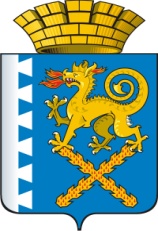 ГЛАВА НОВОЛЯЛИНСКОГО ГОРОДСКОГО ОКРУГАП О С Т А Н О В Л Е Н И Еот  ___________ 2017 года  №   г. Новая Ляля                                    	 О внесении изменения в постановление главы Новолялинского  городского округа от 13.03.2014  № 270 «Об утверждении муниципальной программы Новолялинского городского округа «Развитие системы образования в Новолялинском городском округе до 2020 года» (в редакции от  07.05.2014  № 487, от 25.06.2014  № 714, от 29.09.2014  № 1127, от 04.03.2015  № 244, от 02.06.2015 № 616, от 28.07.2015 № 833, от 26.10.2015     № 1189, от 29.12.2015  № 1441, от 24.02.2016  № 119, от 14.04.2016 № 273, от 13.07.2016 № 608, от 25.10.2016 № 881, от 26.12.2016 № 1111)             В соответствии с Бюджетным кодексом Российской Федерации, решением Думы Новолялинского городского округа от 21.12.2016 г.  № 330 «О бюджете Новолялинского городского округа на 2017 год и плановый период 2018 и 2019 годов», постановлением  главы  Новолялинского  городского  округа  от  30.01.2014  г. № 94 «Об утверждении порядка формирования и реализации муниципальных программ Новолялинского городского округа», в целях уточнения целевых показателей и расходов по мероприятиям муниципальной программы Новолялинского городского округа «Развитие системы образования в Новолялинском городском округе до 2020 года», руководствуясь Уставом Новолялинского городского округа,  ПОСТАНОВЛЯЮ:         	1. Внести в постановление главы Новолялинского городского округа от 13.03.2014 № 270 «Об утверждении муниципальной программы Новолялинского городского округа «Развитие системы образования в Новолялинском городском округе до 2020 года» (в редакции от 07.05.2014 № 487, от 25.06.2014 № 714, от 29.09.2014 № 1127, от 04.03.2015 № 244,  от 02.06.2015  № 616,  от 28.07.2015  № 833,  от 26.10.2015 № 1189,  от 29.12.2015 № 1441, от 24.02.2016 № 119, от 14.04.2016 № 273, от 13.07.2016 № 608, от 25.10.2016 № 881, от 26.12.2016 № 1111) (далее по тексту – Программа), следующее изменение:                      1.1. Строку 6 Паспорта Программы изложить в следующей редакции:        1.2. Приложение № 1 к Программе  изложить  в новой редакции (прилагается).          1.3.   Приложение № 2 к Программе изложить в новой редакции (прилагается).          2.   Опубликовать настоящее постановление в периодическом печатном издании  «Муниципальный вестник Новолялинского городского округа» и разместить на официальном сайте администрации Новолялинского городского округа www.nlyalyago.ru.        3. Контроль исполнения настоящего постановления возложить на заместителя главы администрации Новолялинского городского округа по социальным и общим вопросам  Е.В.  Кильдюшевскую.Глава округа                                                                                               С.А. Бондаренко                   Приложение №1к постановлению главы Новолялинского городского округа                                                                                                                                                                                                            от                    года № ____Приложение N 1к муниципальной программеНоволялинского городского округа «Развитие системыобразования в Новолялинском городском округедо 2020 года»Цели, задачи и целевые показатели
реализации муниципальной программы Новолялинского городского округа «Развитие системы образования в Новолялинском городском округе до 2020 года»Приложение № 2 к постановлению главы Новолялинского городского округа                                                                                                                                                                                              от                   2017 года № Приложение № 2к муниципальной программеНоволялинского городского округа «Развитие системыобразования в Новолялинском городском округедо 2020 года»План мероприятий по выполнению муниципальной программы Новолялинского городского округа «Развитие системы образования в Новолялинском городском округе до 2020года»      6.Объёмы финансирования муниципальной программы по годам реализацииВсего:  2 636 003,5 тыс. рублей,в том числе:2014 год – 20 606,3 тыс. рублей;2015 год – 422 257,1 тыс. рублей;2016 год – 436 435,6 тыс. рублей;2017 год – 443 436,8 тыс. рублей;2018 год – 436 755,9 тыс. рублей;2019 год – 436 755,9 тыс. рублей;2020 год – 436 755,9 тыс. рублей;из нихфедеральный бюджет: 545,4 тыс. рублей, в том числе: 2015 год – 545,4 тыс. рублей;2016 год – 0 тыс. рублей:2017 год – 0 тыс. рублей;2018 год – 0 тыс. рублей;2019 год – 0 тыс. рублей;2020 год – 0 тыс. рублей;областной бюджет: 1 444 816,4 тыс. рублей;в том числе:2014 год – 9 281,7тыс. рублей;2015 год – 214 086,8 тыс. рублей;2016 год – 270 790,6 тыс. рублей;2017 год – 273 681,8 тыс. рублей;2018 год – 224 658,5 тыс. рублей;2019 год – 224 658,5 тыс. рублей;2020 год – 224 658,5 тыс. рублей;местный бюджет: 1 190 641,7 тыс. рублей;в том числе2014 год – 11 324,6 тыс. рублей;2015 год – 207 624,9 тыс. рублей;2016 год – 165 645,0 тыс. рублей;2017 год – 169 755,0 тыс. рублей;2018 год – 212 097,4 тыс. рублей;2019 год – 212 097,4 тыс. рублей;2020 год – 212 097,4 тыс. рублей.№ стро-киНаименование цели (целей) и задач, целевых показателей
Едини-ца
измере-нияЗначение целевого показателяЗначение целевого показателяЗначение целевого показателяЗначение целевого показателяЗначение целевого показателяЗначение целевого показателяЗначение целевого показателяЗначение целевого показателяЗначение целевого показателяЗначение целевого показателяИсточник значений показателей№ стро-киНаименование цели (целей) и задач, целевых показателей
Едини-ца
измере-ния2014г 2014г 2015г 2015г 2016г 2016г 2017г 2018г2019г 2020г Источник значений показателей1233455567891011Подпрограмма 1 «Развитие системы дошкольного образования в Новолялинском городском округе»Подпрограмма 1 «Развитие системы дошкольного образования в Новолялинском городском округе»Подпрограмма 1 «Развитие системы дошкольного образования в Новолялинском городском округе»Подпрограмма 1 «Развитие системы дошкольного образования в Новолялинском городском округе»Подпрограмма 1 «Развитие системы дошкольного образования в Новолялинском городском округе»Подпрограмма 1 «Развитие системы дошкольного образования в Новолялинском городском округе»Подпрограмма 1 «Развитие системы дошкольного образования в Новолялинском городском округе»Подпрограмма 1 «Развитие системы дошкольного образования в Новолялинском городском округе»Подпрограмма 1 «Развитие системы дошкольного образования в Новолялинском городском округе»Подпрограмма 1 «Развитие системы дошкольного образования в Новолялинском городском округе»Подпрограмма 1 «Развитие системы дошкольного образования в Новолялинском городском округе»Подпрограмма 1 «Развитие системы дошкольного образования в Новолялинском городском округе»Подпрограмма 1 «Развитие системы дошкольного образования в Новолялинском городском округе»Цель 1 «Обеспечение доступности дошкольного образования для детей в возрасте от 3 до 7 лет»Цель 1 «Обеспечение доступности дошкольного образования для детей в возрасте от 3 до 7 лет»Цель 1 «Обеспечение доступности дошкольного образования для детей в возрасте от 3 до 7 лет»Цель 1 «Обеспечение доступности дошкольного образования для детей в возрасте от 3 до 7 лет»Цель 1 «Обеспечение доступности дошкольного образования для детей в возрасте от 3 до 7 лет»Цель 1 «Обеспечение доступности дошкольного образования для детей в возрасте от 3 до 7 лет»Цель 1 «Обеспечение доступности дошкольного образования для детей в возрасте от 3 до 7 лет»Цель 1 «Обеспечение доступности дошкольного образования для детей в возрасте от 3 до 7 лет»Цель 1 «Обеспечение доступности дошкольного образования для детей в возрасте от 3 до 7 лет»Цель 1 «Обеспечение доступности дошкольного образования для детей в возрасте от 3 до 7 лет»Цель 1 «Обеспечение доступности дошкольного образования для детей в возрасте от 3 до 7 лет»Цель 1 «Обеспечение доступности дошкольного образования для детей в возрасте от 3 до 7 лет»Цель 1 «Обеспечение доступности дошкольного образования для детей в возрасте от 3 до 7 лет»Задача 1 «Обеспечение государственных гарантий прав граждан на получение общедоступного и бесплатного дошкольного образования в муниципальных дошкольных образовательных организациях»Задача 1 «Обеспечение государственных гарантий прав граждан на получение общедоступного и бесплатного дошкольного образования в муниципальных дошкольных образовательных организациях»Задача 1 «Обеспечение государственных гарантий прав граждан на получение общедоступного и бесплатного дошкольного образования в муниципальных дошкольных образовательных организациях»Задача 1 «Обеспечение государственных гарантий прав граждан на получение общедоступного и бесплатного дошкольного образования в муниципальных дошкольных образовательных организациях»Задача 1 «Обеспечение государственных гарантий прав граждан на получение общедоступного и бесплатного дошкольного образования в муниципальных дошкольных образовательных организациях»Задача 1 «Обеспечение государственных гарантий прав граждан на получение общедоступного и бесплатного дошкольного образования в муниципальных дошкольных образовательных организациях»Задача 1 «Обеспечение государственных гарантий прав граждан на получение общедоступного и бесплатного дошкольного образования в муниципальных дошкольных образовательных организациях»Задача 1 «Обеспечение государственных гарантий прав граждан на получение общедоступного и бесплатного дошкольного образования в муниципальных дошкольных образовательных организациях»Задача 1 «Обеспечение государственных гарантий прав граждан на получение общедоступного и бесплатного дошкольного образования в муниципальных дошкольных образовательных организациях»Задача 1 «Обеспечение государственных гарантий прав граждан на получение общедоступного и бесплатного дошкольного образования в муниципальных дошкольных образовательных организациях»Задача 1 «Обеспечение государственных гарантий прав граждан на получение общедоступного и бесплатного дошкольного образования в муниципальных дошкольных образовательных организациях»Задача 1 «Обеспечение государственных гарантий прав граждан на получение общедоступного и бесплатного дошкольного образования в муниципальных дошкольных образовательных организациях»Задача 1 «Обеспечение государственных гарантий прав граждан на получение общедоступного и бесплатного дошкольного образования в муниципальных дошкольных образовательных организациях»Целевой показатель 1. Отношение численности детей в возрасте 3-7 лет, которым предоставлена возможность получать услуги дошкольного образования, к общей численности детей в возрасте     3-7 лет, скорректированной на численность детей в возрасте     5-7 лет, обучающихся в школепроцентовпроцентов100,0100,0100,0100,0100,0100,0100,0100,0100,0постановление Правительства Свердловской области от 26.02.2013                         № 223-ПП «Об утверждении Плана мероприятий («Дорожной карты») «Изменения в отраслях социальной сферы, направленные на повышение эффективности образования» в Свердловской области на        2013-2018 годы»Целевой показатель 2. Отношение среднемесячной заработной платы педагогических работников муниципальных  дошкольных образовательных организаций к среднемесячной заработной плате в общем образовании в Свердловской областипроцентовпроцентов100,0101,0100,0100,0100,0101,0100,0100,0100,0постановление Главы Новолялинского городского округа от 05.06.2013г. № 701 «Об утверждении плана мероприятий («дорожная карта») «Повышение заработной платы педагогическим работникам общего, дошкольного и дополнительного образования» Новолялинского городского округа на 2013-2018 годыЗадача 2 «Обеспечение воспитания и обучения детей-инвалидов дошкольного возраста, проживающих в Новолялинском городском округе, на дому, в дошкольных образовательных организациях»Задача 2 «Обеспечение воспитания и обучения детей-инвалидов дошкольного возраста, проживающих в Новолялинском городском округе, на дому, в дошкольных образовательных организациях»Задача 2 «Обеспечение воспитания и обучения детей-инвалидов дошкольного возраста, проживающих в Новолялинском городском округе, на дому, в дошкольных образовательных организациях»Задача 2 «Обеспечение воспитания и обучения детей-инвалидов дошкольного возраста, проживающих в Новолялинском городском округе, на дому, в дошкольных образовательных организациях»Задача 2 «Обеспечение воспитания и обучения детей-инвалидов дошкольного возраста, проживающих в Новолялинском городском округе, на дому, в дошкольных образовательных организациях»Задача 2 «Обеспечение воспитания и обучения детей-инвалидов дошкольного возраста, проживающих в Новолялинском городском округе, на дому, в дошкольных образовательных организациях»Задача 2 «Обеспечение воспитания и обучения детей-инвалидов дошкольного возраста, проживающих в Новолялинском городском округе, на дому, в дошкольных образовательных организациях»Задача 2 «Обеспечение воспитания и обучения детей-инвалидов дошкольного возраста, проживающих в Новолялинском городском округе, на дому, в дошкольных образовательных организациях»Задача 2 «Обеспечение воспитания и обучения детей-инвалидов дошкольного возраста, проживающих в Новолялинском городском округе, на дому, в дошкольных образовательных организациях»Задача 2 «Обеспечение воспитания и обучения детей-инвалидов дошкольного возраста, проживающих в Новолялинском городском округе, на дому, в дошкольных образовательных организациях»Задача 2 «Обеспечение воспитания и обучения детей-инвалидов дошкольного возраста, проживающих в Новолялинском городском округе, на дому, в дошкольных образовательных организациях»Задача 2 «Обеспечение воспитания и обучения детей-инвалидов дошкольного возраста, проживающих в Новолялинском городском округе, на дому, в дошкольных образовательных организациях»Задача 2 «Обеспечение воспитания и обучения детей-инвалидов дошкольного возраста, проживающих в Новолялинском городском округе, на дому, в дошкольных образовательных организациях»Целевой показатель 3. Охват детей-инвалидов дошкольного возраста, проживающих в Новолялинском городском округе, обучением на дому, в дошкольных образовательных организацияхпроцентовпроцентов100,0100,0100,0100,0100,0100,0100,0100,0100,0Указ Президента Российской Федерации от 07 мая 2012 года        № 599 «О мерах по реализации государственной политики в области образования и науки»Подпрограмма 2 «Развитие системы общего образования в Новолялинском городском округе»Подпрограмма 2 «Развитие системы общего образования в Новолялинском городском округе»Подпрограмма 2 «Развитие системы общего образования в Новолялинском городском округе»Подпрограмма 2 «Развитие системы общего образования в Новолялинском городском округе»Подпрограмма 2 «Развитие системы общего образования в Новолялинском городском округе»Подпрограмма 2 «Развитие системы общего образования в Новолялинском городском округе»Подпрограмма 2 «Развитие системы общего образования в Новолялинском городском округе»Подпрограмма 2 «Развитие системы общего образования в Новолялинском городском округе»Подпрограмма 2 «Развитие системы общего образования в Новолялинском городском округе»Подпрограмма 2 «Развитие системы общего образования в Новолялинском городском округе»Подпрограмма 2 «Развитие системы общего образования в Новолялинском городском округе»Подпрограмма 2 «Развитие системы общего образования в Новолялинском городском округе»Подпрограмма 2 «Развитие системы общего образования в Новолялинском городском округе»Цель 2 «Обеспечение доступности качественного общего образования, соответствующего требованиям инновационного социально-экономического развития Новолялинского городского округа»Цель 2 «Обеспечение доступности качественного общего образования, соответствующего требованиям инновационного социально-экономического развития Новолялинского городского округа»Цель 2 «Обеспечение доступности качественного общего образования, соответствующего требованиям инновационного социально-экономического развития Новолялинского городского округа»Цель 2 «Обеспечение доступности качественного общего образования, соответствующего требованиям инновационного социально-экономического развития Новолялинского городского округа»Цель 2 «Обеспечение доступности качественного общего образования, соответствующего требованиям инновационного социально-экономического развития Новолялинского городского округа»Цель 2 «Обеспечение доступности качественного общего образования, соответствующего требованиям инновационного социально-экономического развития Новолялинского городского округа»Цель 2 «Обеспечение доступности качественного общего образования, соответствующего требованиям инновационного социально-экономического развития Новолялинского городского округа»Цель 2 «Обеспечение доступности качественного общего образования, соответствующего требованиям инновационного социально-экономического развития Новолялинского городского округа»Цель 2 «Обеспечение доступности качественного общего образования, соответствующего требованиям инновационного социально-экономического развития Новолялинского городского округа»Цель 2 «Обеспечение доступности качественного общего образования, соответствующего требованиям инновационного социально-экономического развития Новолялинского городского округа»Цель 2 «Обеспечение доступности качественного общего образования, соответствующего требованиям инновационного социально-экономического развития Новолялинского городского округа»Цель 2 «Обеспечение доступности качественного общего образования, соответствующего требованиям инновационного социально-экономического развития Новолялинского городского округа»Цель 2 «Обеспечение доступности качественного общего образования, соответствующего требованиям инновационного социально-экономического развития Новолялинского городского округа»Задача 3 «Обеспечение детей современными условиями при реализации государственного стандарта общего образования»Задача 3 «Обеспечение детей современными условиями при реализации государственного стандарта общего образования»Задача 3 «Обеспечение детей современными условиями при реализации государственного стандарта общего образования»Задача 3 «Обеспечение детей современными условиями при реализации государственного стандарта общего образования»Задача 3 «Обеспечение детей современными условиями при реализации государственного стандарта общего образования»Задача 3 «Обеспечение детей современными условиями при реализации государственного стандарта общего образования»Задача 3 «Обеспечение детей современными условиями при реализации государственного стандарта общего образования»Задача 3 «Обеспечение детей современными условиями при реализации государственного стандарта общего образования»Задача 3 «Обеспечение детей современными условиями при реализации государственного стандарта общего образования»Задача 3 «Обеспечение детей современными условиями при реализации государственного стандарта общего образования»Задача 3 «Обеспечение детей современными условиями при реализации государственного стандарта общего образования»Задача 3 «Обеспечение детей современными условиями при реализации государственного стандарта общего образования»Задача 3 «Обеспечение детей современными условиями при реализации государственного стандарта общего образования»Целевой показатель 4. Охват детей школьного возраста в муниципальных общеобразовательных организациях Новолялинского городского округа образовательными услугами в рамках государственного образовательного стандарта и федерального государственного образовательного стандартапроцентовпроцентов100,0100,0100,0100,0100,0100,0100,0100,0100,0Федеральный закон                         от 29 декабря     2012 года                № 273-ФЗ «Об образовании в Российской Федерации»Целевой показатель 5. Доля общеобразовательных организаций, перешедших на федеральный государственный образовательный стандарт общего образования, в общем количестве общеобразовательных организацийпроцентовпроцентовФедеральный закон                         от 29 декабря     2012 года              № 273-ФЗ «Об образовании в Российской Федерации»4 класс – 2014 год100,0Федеральный закон                         от 29 декабря     2012 года              № 273-ФЗ «Об образовании в Российской Федерации»5 класс – 2015 год100,0Федеральный закон                         от 29 декабря     2012 года              № 273-ФЗ «Об образовании в Российской Федерации»6 класс – 2016 год100,0100,0100,0Федеральный закон                         от 29 декабря     2012 года              № 273-ФЗ «Об образовании в Российской Федерации»7 класс – 2017 год100,0Федеральный закон                         от 29 декабря     2012 года              № 273-ФЗ «Об образовании в Российской Федерации»8 класс – 2018 год100,0Федеральный закон                         от 29 декабря     2012 года              № 273-ФЗ «Об образовании в Российской Федерации»9 класс – 2019 год100,0Федеральный закон                         от 29 декабря     2012 года              № 273-ФЗ «Об образовании в Российской Федерации»10 класс – 2020 год100,0Федеральный закон                         от 29 декабря     2012 года              № 273-ФЗ «Об образовании в Российской Федерации»Целевой показатель 6. Доля педагогических и руководящих работников, прошедших курсы повышения квалификации в связи с    введением федерального государственного образовательного стандарта общего образования, от общей численности педагогических и руководящих работников, направляемых на курсы повышения квалификации в связи с введением федерального государственного образовательного стандарта общего образованияпроцентовпроцентов100,0100,0100,0100,0100,0100,0100,0100,0100,0Федеральный закон                         от 29 декабря     2012 года              № 273-ФЗ «Об образовании в Российской Федерации»Целевой показатель 7. Доля общеобразовательных организаций внедряющих новые образовательные технологиипроцентовпроцентов009,09,09,018,227,345,554,5Федеральный закон                         от 29 декабря     2012 года                       № 273-ФЗ «Об образовании в Российской Федерации»Задача 4 «Предоставление детям с ограниченными возможностями здоровья специального (коррекционного) образования в образовательных организациях для обучающихся, воспитанников с ограниченными возможностями здоровья»Задача 4 «Предоставление детям с ограниченными возможностями здоровья специального (коррекционного) образования в образовательных организациях для обучающихся, воспитанников с ограниченными возможностями здоровья»Задача 4 «Предоставление детям с ограниченными возможностями здоровья специального (коррекционного) образования в образовательных организациях для обучающихся, воспитанников с ограниченными возможностями здоровья»Задача 4 «Предоставление детям с ограниченными возможностями здоровья специального (коррекционного) образования в образовательных организациях для обучающихся, воспитанников с ограниченными возможностями здоровья»Задача 4 «Предоставление детям с ограниченными возможностями здоровья специального (коррекционного) образования в образовательных организациях для обучающихся, воспитанников с ограниченными возможностями здоровья»Задача 4 «Предоставление детям с ограниченными возможностями здоровья специального (коррекционного) образования в образовательных организациях для обучающихся, воспитанников с ограниченными возможностями здоровья»Задача 4 «Предоставление детям с ограниченными возможностями здоровья специального (коррекционного) образования в образовательных организациях для обучающихся, воспитанников с ограниченными возможностями здоровья»Задача 4 «Предоставление детям с ограниченными возможностями здоровья специального (коррекционного) образования в образовательных организациях для обучающихся, воспитанников с ограниченными возможностями здоровья»Задача 4 «Предоставление детям с ограниченными возможностями здоровья специального (коррекционного) образования в образовательных организациях для обучающихся, воспитанников с ограниченными возможностями здоровья»Задача 4 «Предоставление детям с ограниченными возможностями здоровья специального (коррекционного) образования в образовательных организациях для обучающихся, воспитанников с ограниченными возможностями здоровья»Задача 4 «Предоставление детям с ограниченными возможностями здоровья специального (коррекционного) образования в образовательных организациях для обучающихся, воспитанников с ограниченными возможностями здоровья»Задача 4 «Предоставление детям с ограниченными возможностями здоровья специального (коррекционного) образования в образовательных организациях для обучающихся, воспитанников с ограниченными возможностями здоровья»Задача 4 «Предоставление детям с ограниченными возможностями здоровья специального (коррекционного) образования в образовательных организациях для обучающихся, воспитанников с ограниченными возможностями здоровья»Целевой показатель 8. Охват детей школьного возраста с ограниченными возможностями здоровья образовательными услугами коррекционного образованияпроцентовпроцентов100,0100,0100,0100,0100,0100,0100,0100,0100,0Федеральный закон                         от 29 декабря     2012 года              № 273-ФЗ «Об образовании в Российской Федерации»Целевой показатель 9. Доля общеобразовательных организаций, в которых обеспечены возможности для беспрепятственного доступа обучающихся с ограниченными возможностями здоровья к объектам инфраструктуры образовательной организации, в общем количестве общеобразовательных организацийпроцентовпроцентов45,5(СОШ № 1, № 2, № 10, Павд., Шайт.)45,545,545,545,545,5100,0100,0100,0Федеральный закон                         от 29 декабря     2012 года                № 273-ФЗ «Об образовании в Российской Федерации»Задача 5 «Обеспечение доступности образования для детей-сирот и детей, оставшихся без попечения родителей»Задача 5 «Обеспечение доступности образования для детей-сирот и детей, оставшихся без попечения родителей»Задача 5 «Обеспечение доступности образования для детей-сирот и детей, оставшихся без попечения родителей»Задача 5 «Обеспечение доступности образования для детей-сирот и детей, оставшихся без попечения родителей»Задача 5 «Обеспечение доступности образования для детей-сирот и детей, оставшихся без попечения родителей»Задача 5 «Обеспечение доступности образования для детей-сирот и детей, оставшихся без попечения родителей»Задача 5 «Обеспечение доступности образования для детей-сирот и детей, оставшихся без попечения родителей»Задача 5 «Обеспечение доступности образования для детей-сирот и детей, оставшихся без попечения родителей»Задача 5 «Обеспечение доступности образования для детей-сирот и детей, оставшихся без попечения родителей»Задача 5 «Обеспечение доступности образования для детей-сирот и детей, оставшихся без попечения родителей»Задача 5 «Обеспечение доступности образования для детей-сирот и детей, оставшихся без попечения родителей»Задача 5 «Обеспечение доступности образования для детей-сирот и детей, оставшихся без попечения родителей»Задача 5 «Обеспечение доступности образования для детей-сирот и детей, оставшихся без попечения родителей»Целевой показатель 10. Охват детей-сирот и детей, оставшихся без попечения родителей, образовательными услугами в муниципальных образовательных учреждениях Новолялинского городского округапроцентовпроцентов100,0100,0100,0100,0100,0100,0100,0100,0100,0Федеральный закон                         от 29 декабря     2012 года                № 273-ФЗ «Об образовании в Российской Федерации»Задача 6 «Обеспечение функционирования общеобразовательных организаций в рамках национальной образовательной инициативы «Наша новая школа»Задача 6 «Обеспечение функционирования общеобразовательных организаций в рамках национальной образовательной инициативы «Наша новая школа»Задача 6 «Обеспечение функционирования общеобразовательных организаций в рамках национальной образовательной инициативы «Наша новая школа»Задача 6 «Обеспечение функционирования общеобразовательных организаций в рамках национальной образовательной инициативы «Наша новая школа»Задача 6 «Обеспечение функционирования общеобразовательных организаций в рамках национальной образовательной инициативы «Наша новая школа»Задача 6 «Обеспечение функционирования общеобразовательных организаций в рамках национальной образовательной инициативы «Наша новая школа»Задача 6 «Обеспечение функционирования общеобразовательных организаций в рамках национальной образовательной инициативы «Наша новая школа»Задача 6 «Обеспечение функционирования общеобразовательных организаций в рамках национальной образовательной инициативы «Наша новая школа»Задача 6 «Обеспечение функционирования общеобразовательных организаций в рамках национальной образовательной инициативы «Наша новая школа»Задача 6 «Обеспечение функционирования общеобразовательных организаций в рамках национальной образовательной инициативы «Наша новая школа»Задача 6 «Обеспечение функционирования общеобразовательных организаций в рамках национальной образовательной инициативы «Наша новая школа»Задача 6 «Обеспечение функционирования общеобразовательных организаций в рамках национальной образовательной инициативы «Наша новая школа»Задача 6 «Обеспечение функционирования общеобразовательных организаций в рамках национальной образовательной инициативы «Наша новая школа»Целевой показатель 11. Доля общеобразовательных организаций, функционирующих в рамках национальной образовательной инициативы «Наша новая школа», в общем количестве общеобразовательных организацийпроцентовпроцентов100,0100,0100,0100,0100,0100,0100,0100,0100,0Указ Президента Российской Федерации от 01 июня 2012 года № 761 «О Национальной стратегии действий в интересах детей на 2012 - 2017 годы»,поручение Президента Российской Федерации от 04.02.2010                         № Пр-271 (Национальная образовательная инициатива «Наша новая школа»)Задача 7 «Осуществление мероприятий по организации питания в муниципальных общеобразовательных организациях»Задача 7 «Осуществление мероприятий по организации питания в муниципальных общеобразовательных организациях»Задача 7 «Осуществление мероприятий по организации питания в муниципальных общеобразовательных организациях»Задача 7 «Осуществление мероприятий по организации питания в муниципальных общеобразовательных организациях»Задача 7 «Осуществление мероприятий по организации питания в муниципальных общеобразовательных организациях»Задача 7 «Осуществление мероприятий по организации питания в муниципальных общеобразовательных организациях»Задача 7 «Осуществление мероприятий по организации питания в муниципальных общеобразовательных организациях»Задача 7 «Осуществление мероприятий по организации питания в муниципальных общеобразовательных организациях»Задача 7 «Осуществление мероприятий по организации питания в муниципальных общеобразовательных организациях»Задача 7 «Осуществление мероприятий по организации питания в муниципальных общеобразовательных организациях»Задача 7 «Осуществление мероприятий по организации питания в муниципальных общеобразовательных организациях»Задача 7 «Осуществление мероприятий по организации питания в муниципальных общеобразовательных организациях»Задача 7 «Осуществление мероприятий по организации питания в муниципальных общеобразовательных организациях»Целевой показатель 12. Охват организованным горячим питанием учащихся общеобразовательных организацийпроцентовпроцентов98,098,098,098,098,098,0100,0100,0100,0постановление Правительства Свердловской области 
от 20.06.2006                 № 535-ПП 
«Об обеспечении питанием учащихся и воспитанников областных
государственных и муниципальных образовательных учреждений,
расположенных на территории Свердловской области»Задача 8 «Обеспечение бесплатного проезда детей-сирот и детей, оставшихся без попечения родителей, обучающихся в муниципальных общеобразовательных организациях, на городском, пригородном, в сельской местности на внутрирайонном транспорте, а также бесплатного проезда один раз в год к месту жительства и обратно к месту учёбы»Задача 8 «Обеспечение бесплатного проезда детей-сирот и детей, оставшихся без попечения родителей, обучающихся в муниципальных общеобразовательных организациях, на городском, пригородном, в сельской местности на внутрирайонном транспорте, а также бесплатного проезда один раз в год к месту жительства и обратно к месту учёбы»Задача 8 «Обеспечение бесплатного проезда детей-сирот и детей, оставшихся без попечения родителей, обучающихся в муниципальных общеобразовательных организациях, на городском, пригородном, в сельской местности на внутрирайонном транспорте, а также бесплатного проезда один раз в год к месту жительства и обратно к месту учёбы»Задача 8 «Обеспечение бесплатного проезда детей-сирот и детей, оставшихся без попечения родителей, обучающихся в муниципальных общеобразовательных организациях, на городском, пригородном, в сельской местности на внутрирайонном транспорте, а также бесплатного проезда один раз в год к месту жительства и обратно к месту учёбы»Задача 8 «Обеспечение бесплатного проезда детей-сирот и детей, оставшихся без попечения родителей, обучающихся в муниципальных общеобразовательных организациях, на городском, пригородном, в сельской местности на внутрирайонном транспорте, а также бесплатного проезда один раз в год к месту жительства и обратно к месту учёбы»Задача 8 «Обеспечение бесплатного проезда детей-сирот и детей, оставшихся без попечения родителей, обучающихся в муниципальных общеобразовательных организациях, на городском, пригородном, в сельской местности на внутрирайонном транспорте, а также бесплатного проезда один раз в год к месту жительства и обратно к месту учёбы»Задача 8 «Обеспечение бесплатного проезда детей-сирот и детей, оставшихся без попечения родителей, обучающихся в муниципальных общеобразовательных организациях, на городском, пригородном, в сельской местности на внутрирайонном транспорте, а также бесплатного проезда один раз в год к месту жительства и обратно к месту учёбы»Задача 8 «Обеспечение бесплатного проезда детей-сирот и детей, оставшихся без попечения родителей, обучающихся в муниципальных общеобразовательных организациях, на городском, пригородном, в сельской местности на внутрирайонном транспорте, а также бесплатного проезда один раз в год к месту жительства и обратно к месту учёбы»Задача 8 «Обеспечение бесплатного проезда детей-сирот и детей, оставшихся без попечения родителей, обучающихся в муниципальных общеобразовательных организациях, на городском, пригородном, в сельской местности на внутрирайонном транспорте, а также бесплатного проезда один раз в год к месту жительства и обратно к месту учёбы»Задача 8 «Обеспечение бесплатного проезда детей-сирот и детей, оставшихся без попечения родителей, обучающихся в муниципальных общеобразовательных организациях, на городском, пригородном, в сельской местности на внутрирайонном транспорте, а также бесплатного проезда один раз в год к месту жительства и обратно к месту учёбы»Задача 8 «Обеспечение бесплатного проезда детей-сирот и детей, оставшихся без попечения родителей, обучающихся в муниципальных общеобразовательных организациях, на городском, пригородном, в сельской местности на внутрирайонном транспорте, а также бесплатного проезда один раз в год к месту жительства и обратно к месту учёбы»Задача 8 «Обеспечение бесплатного проезда детей-сирот и детей, оставшихся без попечения родителей, обучающихся в муниципальных общеобразовательных организациях, на городском, пригородном, в сельской местности на внутрирайонном транспорте, а также бесплатного проезда один раз в год к месту жительства и обратно к месту учёбы»Задача 8 «Обеспечение бесплатного проезда детей-сирот и детей, оставшихся без попечения родителей, обучающихся в муниципальных общеобразовательных организациях, на городском, пригородном, в сельской местности на внутрирайонном транспорте, а также бесплатного проезда один раз в год к месту жительства и обратно к месту учёбы»Целевой показатель 13. Доля детей-сирот и детей, оставшихся без попечения родителей, обучающихся в муниципальных образовательных организациях, которым обеспечен бесплатный проезд на городском, пригородном, в сельской местности на внутрирайонном транспорте, а также бесплатный проезд один раз в год к месту жительства и обратно к месту учёбыпроцентовпроцентов100,0100,0100,0100,0100,0100,0100,0100,0100,0Федеральный закон от 21 декабря 1996 года № 159-ФЗ
«О дополнительных гарантиях по социальной поддержке детей-сирот и детей, оставшихся без попечения родителей»Задача 9 «Обеспечение проведения государственной итоговой аттестации по образовательным программам основного общего и среднего общего образования, единого государственного экзамена на территории Новолялинского городского округа»Задача 9 «Обеспечение проведения государственной итоговой аттестации по образовательным программам основного общего и среднего общего образования, единого государственного экзамена на территории Новолялинского городского округа»Задача 9 «Обеспечение проведения государственной итоговой аттестации по образовательным программам основного общего и среднего общего образования, единого государственного экзамена на территории Новолялинского городского округа»Задача 9 «Обеспечение проведения государственной итоговой аттестации по образовательным программам основного общего и среднего общего образования, единого государственного экзамена на территории Новолялинского городского округа»Задача 9 «Обеспечение проведения государственной итоговой аттестации по образовательным программам основного общего и среднего общего образования, единого государственного экзамена на территории Новолялинского городского округа»Задача 9 «Обеспечение проведения государственной итоговой аттестации по образовательным программам основного общего и среднего общего образования, единого государственного экзамена на территории Новолялинского городского округа»Задача 9 «Обеспечение проведения государственной итоговой аттестации по образовательным программам основного общего и среднего общего образования, единого государственного экзамена на территории Новолялинского городского округа»Задача 9 «Обеспечение проведения государственной итоговой аттестации по образовательным программам основного общего и среднего общего образования, единого государственного экзамена на территории Новолялинского городского округа»Задача 9 «Обеспечение проведения государственной итоговой аттестации по образовательным программам основного общего и среднего общего образования, единого государственного экзамена на территории Новолялинского городского округа»Задача 9 «Обеспечение проведения государственной итоговой аттестации по образовательным программам основного общего и среднего общего образования, единого государственного экзамена на территории Новолялинского городского округа»Задача 9 «Обеспечение проведения государственной итоговой аттестации по образовательным программам основного общего и среднего общего образования, единого государственного экзамена на территории Новолялинского городского округа»Задача 9 «Обеспечение проведения государственной итоговой аттестации по образовательным программам основного общего и среднего общего образования, единого государственного экзамена на территории Новолялинского городского округа»Задача 9 «Обеспечение проведения государственной итоговой аттестации по образовательным программам основного общего и среднего общего образования, единого государственного экзамена на территории Новолялинского городского округа»Целевой показатель 14. Доля выпускников муниципальных общеобразовательных организаций, не сдавших единый государственный экзамен в общей численности выпускников муниципальных общеобразовательных организацийпроцентовпроцентов1,00,81,01,01,01,01,01,01,0Указ Президента Российской Федерации от 07 мая 2012 года       № 599 «О мерах по реализации государственной политики в области образования и науки». Задача 10 «Обеспечение государственных  гарантий прав граждан на получение общедоступного и бесплатного общего образования в муниципальных общеобразовательных организациях»Задача 10 «Обеспечение государственных  гарантий прав граждан на получение общедоступного и бесплатного общего образования в муниципальных общеобразовательных организациях»Задача 10 «Обеспечение государственных  гарантий прав граждан на получение общедоступного и бесплатного общего образования в муниципальных общеобразовательных организациях»Задача 10 «Обеспечение государственных  гарантий прав граждан на получение общедоступного и бесплатного общего образования в муниципальных общеобразовательных организациях»Задача 10 «Обеспечение государственных  гарантий прав граждан на получение общедоступного и бесплатного общего образования в муниципальных общеобразовательных организациях»Задача 10 «Обеспечение государственных  гарантий прав граждан на получение общедоступного и бесплатного общего образования в муниципальных общеобразовательных организациях»Задача 10 «Обеспечение государственных  гарантий прав граждан на получение общедоступного и бесплатного общего образования в муниципальных общеобразовательных организациях»Задача 10 «Обеспечение государственных  гарантий прав граждан на получение общедоступного и бесплатного общего образования в муниципальных общеобразовательных организациях»Задача 10 «Обеспечение государственных  гарантий прав граждан на получение общедоступного и бесплатного общего образования в муниципальных общеобразовательных организациях»Задача 10 «Обеспечение государственных  гарантий прав граждан на получение общедоступного и бесплатного общего образования в муниципальных общеобразовательных организациях»Задача 10 «Обеспечение государственных  гарантий прав граждан на получение общедоступного и бесплатного общего образования в муниципальных общеобразовательных организациях»Задача 10 «Обеспечение государственных  гарантий прав граждан на получение общедоступного и бесплатного общего образования в муниципальных общеобразовательных организациях»Задача 10 «Обеспечение государственных  гарантий прав граждан на получение общедоступного и бесплатного общего образования в муниципальных общеобразовательных организациях»Целевой показатель 15. Соотношение уровня средней заработной платы учителей общеобразовательных школ Новолялинского городского округа и средней заработной платы в экономике Свердловской областипроцентовпроцентовне менее 100,0101,6не менее 100,0не менее 100,0не менее 100,0не менее 100,0не менее 100,0не менее 100,0не менее 100,0Указ Президента Российской Федерации от 07 мая 2012 года        № 597 «О мероприятиях по реализации государственной социальной политики»Подпрограмма 3 «Развитие системы дополнительного образования, отдыха и оздоровления детей в Новолялинском городском округе»Подпрограмма 3 «Развитие системы дополнительного образования, отдыха и оздоровления детей в Новолялинском городском округе»Подпрограмма 3 «Развитие системы дополнительного образования, отдыха и оздоровления детей в Новолялинском городском округе»Подпрограмма 3 «Развитие системы дополнительного образования, отдыха и оздоровления детей в Новолялинском городском округе»Подпрограмма 3 «Развитие системы дополнительного образования, отдыха и оздоровления детей в Новолялинском городском округе»Подпрограмма 3 «Развитие системы дополнительного образования, отдыха и оздоровления детей в Новолялинском городском округе»Подпрограмма 3 «Развитие системы дополнительного образования, отдыха и оздоровления детей в Новолялинском городском округе»Подпрограмма 3 «Развитие системы дополнительного образования, отдыха и оздоровления детей в Новолялинском городском округе»Подпрограмма 3 «Развитие системы дополнительного образования, отдыха и оздоровления детей в Новолялинском городском округе»Подпрограмма 3 «Развитие системы дополнительного образования, отдыха и оздоровления детей в Новолялинском городском округе»Подпрограмма 3 «Развитие системы дополнительного образования, отдыха и оздоровления детей в Новолялинском городском округе»Подпрограмма 3 «Развитие системы дополнительного образования, отдыха и оздоровления детей в Новолялинском городском округе»Подпрограмма 3 «Развитие системы дополнительного образования, отдыха и оздоровления детей в Новолялинском городском округе»Цель 3 «Обеспечение доступности качественных образовательных услуг в сфере дополнительного образования в Новолялинском городском округе»Цель 3 «Обеспечение доступности качественных образовательных услуг в сфере дополнительного образования в Новолялинском городском округе»Цель 3 «Обеспечение доступности качественных образовательных услуг в сфере дополнительного образования в Новолялинском городском округе»Цель 3 «Обеспечение доступности качественных образовательных услуг в сфере дополнительного образования в Новолялинском городском округе»Цель 3 «Обеспечение доступности качественных образовательных услуг в сфере дополнительного образования в Новолялинском городском округе»Цель 3 «Обеспечение доступности качественных образовательных услуг в сфере дополнительного образования в Новолялинском городском округе»Цель 3 «Обеспечение доступности качественных образовательных услуг в сфере дополнительного образования в Новолялинском городском округе»Цель 3 «Обеспечение доступности качественных образовательных услуг в сфере дополнительного образования в Новолялинском городском округе»Цель 3 «Обеспечение доступности качественных образовательных услуг в сфере дополнительного образования в Новолялинском городском округе»Цель 3 «Обеспечение доступности качественных образовательных услуг в сфере дополнительного образования в Новолялинском городском округе»Цель 3 «Обеспечение доступности качественных образовательных услуг в сфере дополнительного образования в Новолялинском городском округе»Цель 3 «Обеспечение доступности качественных образовательных услуг в сфере дополнительного образования в Новолялинском городском округе»Цель 3 «Обеспечение доступности качественных образовательных услуг в сфере дополнительного образования в Новолялинском городском округе»Задача 11 «Развитие системы дополнительного образования детей»Задача 11 «Развитие системы дополнительного образования детей»Задача 11 «Развитие системы дополнительного образования детей»Задача 11 «Развитие системы дополнительного образования детей»Задача 11 «Развитие системы дополнительного образования детей»Задача 11 «Развитие системы дополнительного образования детей»Задача 11 «Развитие системы дополнительного образования детей»Задача 11 «Развитие системы дополнительного образования детей»Задача 11 «Развитие системы дополнительного образования детей»Задача 11 «Развитие системы дополнительного образования детей»Задача 11 «Развитие системы дополнительного образования детей»Задача 11 «Развитие системы дополнительного образования детей»Задача 11 «Развитие системы дополнительного образования детей»Целевой показатель 16. Доля детей, охваченных образовательными программами дополнительного образования детей, в общей численности детей и молодежи в возрасте 5-18 летпроцентовпроцентов83,083,083,083,083,083,083,584,084,5Указ Президента Российской Федерации от 07 мая 2012 года      № 599 «О мерах по реализации государственной политики в области образования и науки»Целевой показатель 17. Соотношение среднемесячной заработной платы педагогических работников организаций дополнительного образования детей к среднемесячной заработной плате в Свердловской областипроцентовпроцентов80,0 85,0 90,0 90,0 90,0 95,0 100,0 100,0100,0постановление Главы Новолялинского городского округа от 05.06.2013г. №701 «Об утверждении плана мероприятий («дорожная карта») «Повышение заработной платы педагогическим работникам общего, дошкольного и дополнительного образования» Новолялинского городского округа на 2013-2018 годыЦель 4 «Создание условий для сохранения здоровья и развития детей в Новолялинском городском округе»Цель 4 «Создание условий для сохранения здоровья и развития детей в Новолялинском городском округе»Цель 4 «Создание условий для сохранения здоровья и развития детей в Новолялинском городском округе»Цель 4 «Создание условий для сохранения здоровья и развития детей в Новолялинском городском округе»Цель 4 «Создание условий для сохранения здоровья и развития детей в Новолялинском городском округе»Цель 4 «Создание условий для сохранения здоровья и развития детей в Новолялинском городском округе»Цель 4 «Создание условий для сохранения здоровья и развития детей в Новолялинском городском округе»Цель 4 «Создание условий для сохранения здоровья и развития детей в Новолялинском городском округе»Цель 4 «Создание условий для сохранения здоровья и развития детей в Новолялинском городском округе»Цель 4 «Создание условий для сохранения здоровья и развития детей в Новолялинском городском округе»Цель 4 «Создание условий для сохранения здоровья и развития детей в Новолялинском городском округе»Цель 4 «Создание условий для сохранения здоровья и развития детей в Новолялинском городском округе»Цель 4 «Создание условий для сохранения здоровья и развития детей в Новолялинском городском округе»Задача 12 «Совершенствование форм организации отдыха и оздоровления детей»Задача 12 «Совершенствование форм организации отдыха и оздоровления детей»Задача 12 «Совершенствование форм организации отдыха и оздоровления детей»Задача 12 «Совершенствование форм организации отдыха и оздоровления детей»Задача 12 «Совершенствование форм организации отдыха и оздоровления детей»Задача 12 «Совершенствование форм организации отдыха и оздоровления детей»Задача 12 «Совершенствование форм организации отдыха и оздоровления детей»Задача 12 «Совершенствование форм организации отдыха и оздоровления детей»Задача 12 «Совершенствование форм организации отдыха и оздоровления детей»Задача 12 «Совершенствование форм организации отдыха и оздоровления детей»Задача 12 «Совершенствование форм организации отдыха и оздоровления детей»Задача 12 «Совершенствование форм организации отдыха и оздоровления детей»Задача 12 «Совершенствование форм организации отдыха и оздоровления детей»Целевой показатель 18. Доля детей и подростков, получивших услуги по организации отдыха и оздоровления в санаторно- курортных учреждениях, загородных детских оздоровительных лагерях, от общей  численности детей школьного возрастапроцентовпроцентов13,017,014,014,014,014,515,015,516,0постановление Правительства Свердловской области от 21.12.2012              № 1484-ПП «О Концепции развития отдыха и оздоровления детей в Свердловской области до 2020 года»Подпрограмма 4 «Патриотическое воспитание граждан в Новолялинском городском округе»Подпрограмма 4 «Патриотическое воспитание граждан в Новолялинском городском округе»Подпрограмма 4 «Патриотическое воспитание граждан в Новолялинском городском округе»Подпрограмма 4 «Патриотическое воспитание граждан в Новолялинском городском округе»Подпрограмма 4 «Патриотическое воспитание граждан в Новолялинском городском округе»Подпрограмма 4 «Патриотическое воспитание граждан в Новолялинском городском округе»Подпрограмма 4 «Патриотическое воспитание граждан в Новолялинском городском округе»Подпрограмма 4 «Патриотическое воспитание граждан в Новолялинском городском округе»Подпрограмма 4 «Патриотическое воспитание граждан в Новолялинском городском округе»Подпрограмма 4 «Патриотическое воспитание граждан в Новолялинском городском округе»Подпрограмма 4 «Патриотическое воспитание граждан в Новолялинском городском округе»Подпрограмма 4 «Патриотическое воспитание граждан в Новолялинском городском округе»Подпрограмма 4 «Патриотическое воспитание граждан в Новолялинском городском округе»Цель 5 «Развитие системы патриотического воспитания граждан Новолялинского городского окргуа, формирование у граждан патриотического сознания, верности Отечеству, готовности к выполнению конституционных обязанностей, гармонизация межнациональных и межконфессиональных отношений, профилактика экстремизма и укрепление толерантности  на территории Новолялинского городского округа»Цель 5 «Развитие системы патриотического воспитания граждан Новолялинского городского окргуа, формирование у граждан патриотического сознания, верности Отечеству, готовности к выполнению конституционных обязанностей, гармонизация межнациональных и межконфессиональных отношений, профилактика экстремизма и укрепление толерантности  на территории Новолялинского городского округа»Цель 5 «Развитие системы патриотического воспитания граждан Новолялинского городского окргуа, формирование у граждан патриотического сознания, верности Отечеству, готовности к выполнению конституционных обязанностей, гармонизация межнациональных и межконфессиональных отношений, профилактика экстремизма и укрепление толерантности  на территории Новолялинского городского округа»Цель 5 «Развитие системы патриотического воспитания граждан Новолялинского городского окргуа, формирование у граждан патриотического сознания, верности Отечеству, готовности к выполнению конституционных обязанностей, гармонизация межнациональных и межконфессиональных отношений, профилактика экстремизма и укрепление толерантности  на территории Новолялинского городского округа»Цель 5 «Развитие системы патриотического воспитания граждан Новолялинского городского окргуа, формирование у граждан патриотического сознания, верности Отечеству, готовности к выполнению конституционных обязанностей, гармонизация межнациональных и межконфессиональных отношений, профилактика экстремизма и укрепление толерантности  на территории Новолялинского городского округа»Цель 5 «Развитие системы патриотического воспитания граждан Новолялинского городского окргуа, формирование у граждан патриотического сознания, верности Отечеству, готовности к выполнению конституционных обязанностей, гармонизация межнациональных и межконфессиональных отношений, профилактика экстремизма и укрепление толерантности  на территории Новолялинского городского округа»Цель 5 «Развитие системы патриотического воспитания граждан Новолялинского городского окргуа, формирование у граждан патриотического сознания, верности Отечеству, готовности к выполнению конституционных обязанностей, гармонизация межнациональных и межконфессиональных отношений, профилактика экстремизма и укрепление толерантности  на территории Новолялинского городского округа»Цель 5 «Развитие системы патриотического воспитания граждан Новолялинского городского окргуа, формирование у граждан патриотического сознания, верности Отечеству, готовности к выполнению конституционных обязанностей, гармонизация межнациональных и межконфессиональных отношений, профилактика экстремизма и укрепление толерантности  на территории Новолялинского городского округа»Цель 5 «Развитие системы патриотического воспитания граждан Новолялинского городского окргуа, формирование у граждан патриотического сознания, верности Отечеству, готовности к выполнению конституционных обязанностей, гармонизация межнациональных и межконфессиональных отношений, профилактика экстремизма и укрепление толерантности  на территории Новолялинского городского округа»Цель 5 «Развитие системы патриотического воспитания граждан Новолялинского городского окргуа, формирование у граждан патриотического сознания, верности Отечеству, готовности к выполнению конституционных обязанностей, гармонизация межнациональных и межконфессиональных отношений, профилактика экстремизма и укрепление толерантности  на территории Новолялинского городского округа»Цель 5 «Развитие системы патриотического воспитания граждан Новолялинского городского окргуа, формирование у граждан патриотического сознания, верности Отечеству, готовности к выполнению конституционных обязанностей, гармонизация межнациональных и межконфессиональных отношений, профилактика экстремизма и укрепление толерантности  на территории Новолялинского городского округа»Цель 5 «Развитие системы патриотического воспитания граждан Новолялинского городского окргуа, формирование у граждан патриотического сознания, верности Отечеству, готовности к выполнению конституционных обязанностей, гармонизация межнациональных и межконфессиональных отношений, профилактика экстремизма и укрепление толерантности  на территории Новолялинского городского округа»Цель 5 «Развитие системы патриотического воспитания граждан Новолялинского городского окргуа, формирование у граждан патриотического сознания, верности Отечеству, готовности к выполнению конституционных обязанностей, гармонизация межнациональных и межконфессиональных отношений, профилактика экстремизма и укрепление толерантности  на территории Новолялинского городского округа»Задача 13 «Развитие инфраструктуры муниципальных организаций для организации патриотического воспитания граждан в Новолялинском городском округе»Задача 13 «Развитие инфраструктуры муниципальных организаций для организации патриотического воспитания граждан в Новолялинском городском округе»Задача 13 «Развитие инфраструктуры муниципальных организаций для организации патриотического воспитания граждан в Новолялинском городском округе»Задача 13 «Развитие инфраструктуры муниципальных организаций для организации патриотического воспитания граждан в Новолялинском городском округе»Задача 13 «Развитие инфраструктуры муниципальных организаций для организации патриотического воспитания граждан в Новолялинском городском округе»Задача 13 «Развитие инфраструктуры муниципальных организаций для организации патриотического воспитания граждан в Новолялинском городском округе»Задача 13 «Развитие инфраструктуры муниципальных организаций для организации патриотического воспитания граждан в Новолялинском городском округе»Задача 13 «Развитие инфраструктуры муниципальных организаций для организации патриотического воспитания граждан в Новолялинском городском округе»Задача 13 «Развитие инфраструктуры муниципальных организаций для организации патриотического воспитания граждан в Новолялинском городском округе»Задача 13 «Развитие инфраструктуры муниципальных организаций для организации патриотического воспитания граждан в Новолялинском городском округе»Задача 13 «Развитие инфраструктуры муниципальных организаций для организации патриотического воспитания граждан в Новолялинском городском округе»Задача 13 «Развитие инфраструктуры муниципальных организаций для организации патриотического воспитания граждан в Новолялинском городском округе»Задача 13 «Развитие инфраструктуры муниципальных организаций для организации патриотического воспитания граждан в Новолялинском городском округе»Целевой показатель 19. Доля муниципальных образовательных организаций, улучшивших учебно-материальные условия организации патриотического воспитанияпроцентовпроцентов40,050,050,550,550,551,052,052,553,0Указ Президента Российской Федерации от 19 декабря 2012 года № 1666 «О Стратегии государственной национальной политики Российской Федерации на период до 2025 года», распоряжение Правительства Российской Федерации от 15.07.2013               № 1226-рЗадача 14 «Модернизация содержания и форм патриотического воспитания как условие вовлечения широких масс граждан в Новолялинском городском округе в мероприятия историко-патриотической, героико-патриотической, военно-патриотической направленности»Задача 14 «Модернизация содержания и форм патриотического воспитания как условие вовлечения широких масс граждан в Новолялинском городском округе в мероприятия историко-патриотической, героико-патриотической, военно-патриотической направленности»Задача 14 «Модернизация содержания и форм патриотического воспитания как условие вовлечения широких масс граждан в Новолялинском городском округе в мероприятия историко-патриотической, героико-патриотической, военно-патриотической направленности»Задача 14 «Модернизация содержания и форм патриотического воспитания как условие вовлечения широких масс граждан в Новолялинском городском округе в мероприятия историко-патриотической, героико-патриотической, военно-патриотической направленности»Задача 14 «Модернизация содержания и форм патриотического воспитания как условие вовлечения широких масс граждан в Новолялинском городском округе в мероприятия историко-патриотической, героико-патриотической, военно-патриотической направленности»Задача 14 «Модернизация содержания и форм патриотического воспитания как условие вовлечения широких масс граждан в Новолялинском городском округе в мероприятия историко-патриотической, героико-патриотической, военно-патриотической направленности»Задача 14 «Модернизация содержания и форм патриотического воспитания как условие вовлечения широких масс граждан в Новолялинском городском округе в мероприятия историко-патриотической, героико-патриотической, военно-патриотической направленности»Задача 14 «Модернизация содержания и форм патриотического воспитания как условие вовлечения широких масс граждан в Новолялинском городском округе в мероприятия историко-патриотической, героико-патриотической, военно-патриотической направленности»Задача 14 «Модернизация содержания и форм патриотического воспитания как условие вовлечения широких масс граждан в Новолялинском городском округе в мероприятия историко-патриотической, героико-патриотической, военно-патриотической направленности»Задача 14 «Модернизация содержания и форм патриотического воспитания как условие вовлечения широких масс граждан в Новолялинском городском округе в мероприятия историко-патриотической, героико-патриотической, военно-патриотической направленности»Задача 14 «Модернизация содержания и форм патриотического воспитания как условие вовлечения широких масс граждан в Новолялинском городском округе в мероприятия историко-патриотической, героико-патриотической, военно-патриотической направленности»Задача 14 «Модернизация содержания и форм патриотического воспитания как условие вовлечения широких масс граждан в Новолялинском городском округе в мероприятия историко-патриотической, героико-патриотической, военно-патриотической направленности»Задача 14 «Модернизация содержания и форм патриотического воспитания как условие вовлечения широких масс граждан в Новолялинском городском округе в мероприятия историко-патриотической, героико-патриотической, военно-патриотической направленности»Целевой показатель 20. Доля муниципальных образовательных организаций, реализующих инновационные программы патриотической направленности и участвующих в конкурсах на получение грантовпроцентовпроцентов20,020,521,021,021,021,022,022,523,0Указ Президента Российской Федерации от 19 декабря 2012 года № 1666 «О Стратегии государственной национальной политики Российской Федерации на период до 2025 года», распоряжение Правительства Российской Федерации от 15.07.2013               № 1226-р Задача 15  «Пропаганда культурного многообразия, этнокультурных ценностей и толерантных отношений в образовательных учреждениях Новолялинского городского округа»  Задача 15  «Пропаганда культурного многообразия, этнокультурных ценностей и толерантных отношений в образовательных учреждениях Новолялинского городского округа»  Задача 15  «Пропаганда культурного многообразия, этнокультурных ценностей и толерантных отношений в образовательных учреждениях Новолялинского городского округа»  Задача 15  «Пропаганда культурного многообразия, этнокультурных ценностей и толерантных отношений в образовательных учреждениях Новолялинского городского округа»  Задача 15  «Пропаганда культурного многообразия, этнокультурных ценностей и толерантных отношений в образовательных учреждениях Новолялинского городского округа»  Задача 15  «Пропаганда культурного многообразия, этнокультурных ценностей и толерантных отношений в образовательных учреждениях Новолялинского городского округа»  Задача 15  «Пропаганда культурного многообразия, этнокультурных ценностей и толерантных отношений в образовательных учреждениях Новолялинского городского округа»  Задача 15  «Пропаганда культурного многообразия, этнокультурных ценностей и толерантных отношений в образовательных учреждениях Новолялинского городского округа»  Задача 15  «Пропаганда культурного многообразия, этнокультурных ценностей и толерантных отношений в образовательных учреждениях Новолялинского городского округа»  Задача 15  «Пропаганда культурного многообразия, этнокультурных ценностей и толерантных отношений в образовательных учреждениях Новолялинского городского округа»  Задача 15  «Пропаганда культурного многообразия, этнокультурных ценностей и толерантных отношений в образовательных учреждениях Новолялинского городского округа»  Задача 15  «Пропаганда культурного многообразия, этнокультурных ценностей и толерантных отношений в образовательных учреждениях Новолялинского городского округа»  Задача 15  «Пропаганда культурного многообразия, этнокультурных ценностей и толерантных отношений в образовательных учреждениях Новолялинского городского округа» Целевой показатель 21. Доля граждан, принявших участие в мероприятиях, направленных на гармонизацию межэтнических и межконфессиональных отношений, профилактику экстремизма, укрепление толерантности на территории Новолялинского городского округа, от общего количества членов национально-культурных общественных объединений в Новолялинском городском округепроцентовпроцентов7,08,08,08,08,08,08,08,08,0Указ Президента Российской Федерации от 19 декабря 2012 года N 1666 «О Стратегии государственной национальной политики Российской Федерации на период до 2025 года»,Распоряжение Правительства Российской Федерации от 15.07.2013 N 1226-рЗадача 16 «Формирование основ безопасности жизнедеятельности обучающихся»Задача 16 «Формирование основ безопасности жизнедеятельности обучающихся»Задача 16 «Формирование основ безопасности жизнедеятельности обучающихся»Задача 16 «Формирование основ безопасности жизнедеятельности обучающихся»Задача 16 «Формирование основ безопасности жизнедеятельности обучающихся»Задача 16 «Формирование основ безопасности жизнедеятельности обучающихся»Задача 16 «Формирование основ безопасности жизнедеятельности обучающихся»Задача 16 «Формирование основ безопасности жизнедеятельности обучающихся»Задача 16 «Формирование основ безопасности жизнедеятельности обучающихся»Задача 16 «Формирование основ безопасности жизнедеятельности обучающихся»Задача 16 «Формирование основ безопасности жизнедеятельности обучающихся»Задача 16 «Формирование основ безопасности жизнедеятельности обучающихся»Задача 16 «Формирование основ безопасности жизнедеятельности обучающихся»Целевой показатель 22. Доля образовательных организаций, охваченных методическим сопровождением по вопросам организации профилактики незаконного потребления алкогольной продукции, наркотических средств и психотропных веществ, алкогольной зависимости, наркомании и токсикоманиипроцентовпроцентов00100,0100,0100,0100,0100,0100,0100,0Федеральный закон от 29 декабря 2012 года N 273-ФЗ «Об образовании в Российской Федерации»Подпрограмма 5 «Укрепление и развитие материально-технической базы образовательных организаций Новолялинского городского округа»Подпрограмма 5 «Укрепление и развитие материально-технической базы образовательных организаций Новолялинского городского округа»Подпрограмма 5 «Укрепление и развитие материально-технической базы образовательных организаций Новолялинского городского округа»Подпрограмма 5 «Укрепление и развитие материально-технической базы образовательных организаций Новолялинского городского округа»Подпрограмма 5 «Укрепление и развитие материально-технической базы образовательных организаций Новолялинского городского округа»Подпрограмма 5 «Укрепление и развитие материально-технической базы образовательных организаций Новолялинского городского округа»Подпрограмма 5 «Укрепление и развитие материально-технической базы образовательных организаций Новолялинского городского округа»Подпрограмма 5 «Укрепление и развитие материально-технической базы образовательных организаций Новолялинского городского округа»Подпрограмма 5 «Укрепление и развитие материально-технической базы образовательных организаций Новолялинского городского округа»Подпрограмма 5 «Укрепление и развитие материально-технической базы образовательных организаций Новолялинского городского округа»Подпрограмма 5 «Укрепление и развитие материально-технической базы образовательных организаций Новолялинского городского округа»Подпрограмма 5 «Укрепление и развитие материально-технической базы образовательных организаций Новолялинского городского округа»Подпрограмма 5 «Укрепление и развитие материально-технической базы образовательных организаций Новолялинского городского округа»Цель 6 «Материально-техническое обеспечение системы образования в Новолялинском городском округе в соответствии с требованиями федеральных государственных образовательных стандартов»Цель 6 «Материально-техническое обеспечение системы образования в Новолялинском городском округе в соответствии с требованиями федеральных государственных образовательных стандартов»Цель 6 «Материально-техническое обеспечение системы образования в Новолялинском городском округе в соответствии с требованиями федеральных государственных образовательных стандартов»Цель 6 «Материально-техническое обеспечение системы образования в Новолялинском городском округе в соответствии с требованиями федеральных государственных образовательных стандартов»Цель 6 «Материально-техническое обеспечение системы образования в Новолялинском городском округе в соответствии с требованиями федеральных государственных образовательных стандартов»Цель 6 «Материально-техническое обеспечение системы образования в Новолялинском городском округе в соответствии с требованиями федеральных государственных образовательных стандартов»Цель 6 «Материально-техническое обеспечение системы образования в Новолялинском городском округе в соответствии с требованиями федеральных государственных образовательных стандартов»Цель 6 «Материально-техническое обеспечение системы образования в Новолялинском городском округе в соответствии с требованиями федеральных государственных образовательных стандартов»Цель 6 «Материально-техническое обеспечение системы образования в Новолялинском городском округе в соответствии с требованиями федеральных государственных образовательных стандартов»Цель 6 «Материально-техническое обеспечение системы образования в Новолялинском городском округе в соответствии с требованиями федеральных государственных образовательных стандартов»Цель 6 «Материально-техническое обеспечение системы образования в Новолялинском городском округе в соответствии с требованиями федеральных государственных образовательных стандартов»Цель 6 «Материально-техническое обеспечение системы образования в Новолялинском городском округе в соответствии с требованиями федеральных государственных образовательных стандартов»Цель 6 «Материально-техническое обеспечение системы образования в Новолялинском городском округе в соответствии с требованиями федеральных государственных образовательных стандартов»Задача 17 «Обеспечение соответствия состояния зданий и помещений муниципальных образовательных организаций требованиям пожарной безопасности и санитарного законодательства»Задача 17 «Обеспечение соответствия состояния зданий и помещений муниципальных образовательных организаций требованиям пожарной безопасности и санитарного законодательства»Задача 17 «Обеспечение соответствия состояния зданий и помещений муниципальных образовательных организаций требованиям пожарной безопасности и санитарного законодательства»Задача 17 «Обеспечение соответствия состояния зданий и помещений муниципальных образовательных организаций требованиям пожарной безопасности и санитарного законодательства»Задача 17 «Обеспечение соответствия состояния зданий и помещений муниципальных образовательных организаций требованиям пожарной безопасности и санитарного законодательства»Задача 17 «Обеспечение соответствия состояния зданий и помещений муниципальных образовательных организаций требованиям пожарной безопасности и санитарного законодательства»Задача 17 «Обеспечение соответствия состояния зданий и помещений муниципальных образовательных организаций требованиям пожарной безопасности и санитарного законодательства»Задача 17 «Обеспечение соответствия состояния зданий и помещений муниципальных образовательных организаций требованиям пожарной безопасности и санитарного законодательства»Задача 17 «Обеспечение соответствия состояния зданий и помещений муниципальных образовательных организаций требованиям пожарной безопасности и санитарного законодательства»Задача 17 «Обеспечение соответствия состояния зданий и помещений муниципальных образовательных организаций требованиям пожарной безопасности и санитарного законодательства»Задача 17 «Обеспечение соответствия состояния зданий и помещений муниципальных образовательных организаций требованиям пожарной безопасности и санитарного законодательства»Задача 17 «Обеспечение соответствия состояния зданий и помещений муниципальных образовательных организаций требованиям пожарной безопасности и санитарного законодательства»Задача 17 «Обеспечение соответствия состояния зданий и помещений муниципальных образовательных организаций требованиям пожарной безопасности и санитарного законодательства»Целевой показатель 23. Доля зданий муниципальных образовательных организаций, требующих капитального ремонта, приведения в соответствие с требованиями пожарной безопасности и санитарного законодательстваРасчет по формуле:процентовпроцентов16,0 9,0  7,4  7,4  7,4 11,1 3,0 0,00,0распоряжение Правительства Российской Федерации от 06.10.2011   № 1757-р (Стратегия
социально-экономического развития Уральского федерального округа на период до 2020 года), санитарно-эпидемиологичес-кие правила и нормативы, Федеральный закон от 22 июля 2008 года         № 123-ФЗ
«Технический регламент о требованиях пожарной безопасности»Задача 18  «Обеспечение подвоза учащихся   для учащихся из  отдаленных и труднодоступных территорий»Задача 18  «Обеспечение подвоза учащихся   для учащихся из  отдаленных и труднодоступных территорий»Задача 18  «Обеспечение подвоза учащихся   для учащихся из  отдаленных и труднодоступных территорий»Задача 18  «Обеспечение подвоза учащихся   для учащихся из  отдаленных и труднодоступных территорий»Задача 18  «Обеспечение подвоза учащихся   для учащихся из  отдаленных и труднодоступных территорий»Задача 18  «Обеспечение подвоза учащихся   для учащихся из  отдаленных и труднодоступных территорий»Задача 18  «Обеспечение подвоза учащихся   для учащихся из  отдаленных и труднодоступных территорий»Задача 18  «Обеспечение подвоза учащихся   для учащихся из  отдаленных и труднодоступных территорий»Задача 18  «Обеспечение подвоза учащихся   для учащихся из  отдаленных и труднодоступных территорий»Задача 18  «Обеспечение подвоза учащихся   для учащихся из  отдаленных и труднодоступных территорий»Задача 18  «Обеспечение подвоза учащихся   для учащихся из  отдаленных и труднодоступных территорий»Задача 18  «Обеспечение подвоза учащихся   для учащихся из  отдаленных и труднодоступных территорий»Задача 18  «Обеспечение подвоза учащихся   для учащихся из  отдаленных и труднодоступных территорий»Целевой показатель 24. Доля муниципальных образовательных организаций, имеющих современные  оснащенные аппаратурой спутниковой навигации ГЛОНАСС, тахографами автобусы  для подвоза обучающихся (воспитанников) в муниципальные общеобразовательные организациипроцентовпроцентов75,0100,0100,0100,0100,0100,0100,0100,0 100,0Федеральный закон                         от 29 декабря     2012 года                       № 273-ФЗ «Об образовании в Российской Федерации»,Постановление Правительства Свердловской области от 21.10.2013 №1262-ПП « Об утверждении государственной программы Свердловской области «Развитие системы образования в Свердловской области до 2020 года»Задача 19 «Создание в образовательных организациях условий для успешной социализации детей с ограниченными возможностями здоровья и детей-инвалидов, а также детей-сирот и детей, оставшихся без попечения родителей»Задача 19 «Создание в образовательных организациях условий для успешной социализации детей с ограниченными возможностями здоровья и детей-инвалидов, а также детей-сирот и детей, оставшихся без попечения родителей»Задача 19 «Создание в образовательных организациях условий для успешной социализации детей с ограниченными возможностями здоровья и детей-инвалидов, а также детей-сирот и детей, оставшихся без попечения родителей»Задача 19 «Создание в образовательных организациях условий для успешной социализации детей с ограниченными возможностями здоровья и детей-инвалидов, а также детей-сирот и детей, оставшихся без попечения родителей»Задача 19 «Создание в образовательных организациях условий для успешной социализации детей с ограниченными возможностями здоровья и детей-инвалидов, а также детей-сирот и детей, оставшихся без попечения родителей»Задача 19 «Создание в образовательных организациях условий для успешной социализации детей с ограниченными возможностями здоровья и детей-инвалидов, а также детей-сирот и детей, оставшихся без попечения родителей»Задача 19 «Создание в образовательных организациях условий для успешной социализации детей с ограниченными возможностями здоровья и детей-инвалидов, а также детей-сирот и детей, оставшихся без попечения родителей»Задача 19 «Создание в образовательных организациях условий для успешной социализации детей с ограниченными возможностями здоровья и детей-инвалидов, а также детей-сирот и детей, оставшихся без попечения родителей»Задача 19 «Создание в образовательных организациях условий для успешной социализации детей с ограниченными возможностями здоровья и детей-инвалидов, а также детей-сирот и детей, оставшихся без попечения родителей»Задача 19 «Создание в образовательных организациях условий для успешной социализации детей с ограниченными возможностями здоровья и детей-инвалидов, а также детей-сирот и детей, оставшихся без попечения родителей»Задача 19 «Создание в образовательных организациях условий для успешной социализации детей с ограниченными возможностями здоровья и детей-инвалидов, а также детей-сирот и детей, оставшихся без попечения родителей»Задача 19 «Создание в образовательных организациях условий для успешной социализации детей с ограниченными возможностями здоровья и детей-инвалидов, а также детей-сирот и детей, оставшихся без попечения родителей»Задача 19 «Создание в образовательных организациях условий для успешной социализации детей с ограниченными возможностями здоровья и детей-инвалидов, а также детей-сирот и детей, оставшихся без попечения родителей»Целевой показатель 25. Доля общеобразовательных организаций, имеющих медицинские кабинеты, оснащенные необходимым медицинским оборудованием и прошедших лицензированиепроцентовпроцентов54,054,054,054,054,054,054,054,054,0постановление Правительства Свердловской области 
от 26.06.2009                № 737-ПП 
«О Концепции «Совершенствование организации медицинской помощи учащимся общеобразовательных учреждений в Свердловской области на период до 2025 года»Целевой показатель 26. Доля детей-инвалидов, получающих общее образование на дому в дистанционной форме, от общей численности детей-инвалидов, которым не противопоказано обучение по дистанционным технологиямпроцентовпроцентов50,050,050,050,050,055,060,065,070,0Федеральный закон                         от 29 декабря     2012 года                       № 273-ФЗ «Об образовании в Российской Федерации»Задача 20 «Сохранение и развитие инфраструктуры учреждений отдыха и оздоровления детей в Новолялинском городском округе»Задача 20 «Сохранение и развитие инфраструктуры учреждений отдыха и оздоровления детей в Новолялинском городском округе»Задача 20 «Сохранение и развитие инфраструктуры учреждений отдыха и оздоровления детей в Новолялинском городском округе»Задача 20 «Сохранение и развитие инфраструктуры учреждений отдыха и оздоровления детей в Новолялинском городском округе»Задача 20 «Сохранение и развитие инфраструктуры учреждений отдыха и оздоровления детей в Новолялинском городском округе»Задача 20 «Сохранение и развитие инфраструктуры учреждений отдыха и оздоровления детей в Новолялинском городском округе»Задача 20 «Сохранение и развитие инфраструктуры учреждений отдыха и оздоровления детей в Новолялинском городском округе»Задача 20 «Сохранение и развитие инфраструктуры учреждений отдыха и оздоровления детей в Новолялинском городском округе»Задача 20 «Сохранение и развитие инфраструктуры учреждений отдыха и оздоровления детей в Новолялинском городском округе»Задача 20 «Сохранение и развитие инфраструктуры учреждений отдыха и оздоровления детей в Новолялинском городском округе»Задача 20 «Сохранение и развитие инфраструктуры учреждений отдыха и оздоровления детей в Новолялинском городском округе»Задача 20 «Сохранение и развитие инфраструктуры учреждений отдыха и оздоровления детей в Новолялинском городском округе»Задача 20 «Сохранение и развитие инфраструктуры учреждений отдыха и оздоровления детей в Новолялинском городском округе»Целевой показатель 27. Количество загородных  учреждений отдыха и оздоровления детей, в которых проведены работы по капитальному ремонту и  приведению в соответствие с требованиями  пожарной безопасности и санитарного  законодательства  объектов инфраструктуры, а также  созданию безбарьерной среды для детей всех групп здоровьяединицединиц11111 0111Указ Президента Российской Федерации от 01 июня 2012 года № 761 «О Национальной стратегии действий в интересах детей на 2012 - 2017 годы», поручение Президента Российской Федерации от 16.05.2011               №  Пр-136   по итогам совещания об организации летнего отдыха детей и подростков 03.05.2011Задача 21 «Сохранение и развитие спортивной инфраструктуры муниципальных общеобразовательных организаций, расположенных в сельской местности»Задача 21 «Сохранение и развитие спортивной инфраструктуры муниципальных общеобразовательных организаций, расположенных в сельской местности»Задача 21 «Сохранение и развитие спортивной инфраструктуры муниципальных общеобразовательных организаций, расположенных в сельской местности»Задача 21 «Сохранение и развитие спортивной инфраструктуры муниципальных общеобразовательных организаций, расположенных в сельской местности»Задача 21 «Сохранение и развитие спортивной инфраструктуры муниципальных общеобразовательных организаций, расположенных в сельской местности»Задача 21 «Сохранение и развитие спортивной инфраструктуры муниципальных общеобразовательных организаций, расположенных в сельской местности»Задача 21 «Сохранение и развитие спортивной инфраструктуры муниципальных общеобразовательных организаций, расположенных в сельской местности»Задача 21 «Сохранение и развитие спортивной инфраструктуры муниципальных общеобразовательных организаций, расположенных в сельской местности»Задача 21 «Сохранение и развитие спортивной инфраструктуры муниципальных общеобразовательных организаций, расположенных в сельской местности»Задача 21 «Сохранение и развитие спортивной инфраструктуры муниципальных общеобразовательных организаций, расположенных в сельской местности»Задача 21 «Сохранение и развитие спортивной инфраструктуры муниципальных общеобразовательных организаций, расположенных в сельской местности»Задача 21 «Сохранение и развитие спортивной инфраструктуры муниципальных общеобразовательных организаций, расположенных в сельской местности»Задача 21 «Сохранение и развитие спортивной инфраструктуры муниципальных общеобразовательных организаций, расположенных в сельской местности»Целевой показатель 28. Количество общеобразовательных организации, расположенных в сельской местности, в которых отремонтированы спортивные залыединицединиц010000000Постановление Правительства Российской Федерации от 29.12.2014 N 1597 «О предоставлении и распределении субсидий из федерального бюджета бюджетам субъектов Российской Федерации на создание в общеобразовательных организациях, расположенных в сельской местности, условий для занятия физической культурой и спортом в рамках подпрограммы «Развитие дошкольного, общего и дополнительного образования детей» государственной программы Российской Федерации «Развитие образования  на 2013 - 2020 годы»;Постановление Правительства Свердловской области от 17.02.2015 N 98-ПП «О реализации Перечня мероприятий по созданию в общеобразовательных организациях, расположенных в сельской местности, условий для занятия физической культурой и спортом в Свердловской области в 2015 году»Целевой показатель 29. Увеличение доли учащихся, занимающихся физической культурой и спортом во внеурочное время, по уровням общего образованияпроцентовпроцентовПостановление Правительства Российской Федерации от 29.12.2014 N 1597 «О предоставлении и распределении субсидий из федерального бюджета бюджетам субъектов Российской Федерации на создание в общеобразовательных организациях, расположенных в сельской местности, условий для занятия физической культурой и спортом в рамках подпрограммы «Развитие дошкольного, общего и дополнительного образования детей» государственной программы Российской Федерации «Развитие образования  на 2013 - 2020 годы»;Постановление Правительства Свердловской области от 17.02.2015 N 98-ПП «О реализации Перечня мероприятий по созданию в общеобразовательных организациях, расположенных в сельской местности, условий для занятия физической культурой и спортом в Свердловской области в 2015 году»начальное общее образование09,10000000Постановление Правительства Российской Федерации от 29.12.2014 N 1597 «О предоставлении и распределении субсидий из федерального бюджета бюджетам субъектов Российской Федерации на создание в общеобразовательных организациях, расположенных в сельской местности, условий для занятия физической культурой и спортом в рамках подпрограммы «Развитие дошкольного, общего и дополнительного образования детей» государственной программы Российской Федерации «Развитие образования  на 2013 - 2020 годы»;Постановление Правительства Свердловской области от 17.02.2015 N 98-ПП «О реализации Перечня мероприятий по созданию в общеобразовательных организациях, расположенных в сельской местности, условий для занятия физической культурой и спортом в Свердловской области в 2015 году»основное общее образование05,10000000Постановление Правительства Российской Федерации от 29.12.2014 N 1597 «О предоставлении и распределении субсидий из федерального бюджета бюджетам субъектов Российской Федерации на создание в общеобразовательных организациях, расположенных в сельской местности, условий для занятия физической культурой и спортом в рамках подпрограммы «Развитие дошкольного, общего и дополнительного образования детей» государственной программы Российской Федерации «Развитие образования  на 2013 - 2020 годы»;Постановление Правительства Свердловской области от 17.02.2015 N 98-ПП «О реализации Перечня мероприятий по созданию в общеобразовательных организациях, расположенных в сельской местности, условий для занятия физической культурой и спортом в Свердловской области в 2015 году»среднее общее образование04,80000000   Постановление Правительства Российской Федерации от 29.12.2014 N 1597 «О предоставлении и распределении субсидий из федерального бюджета бюджетам субъектов Российской Федерации на создание в общеобразовательных организациях, расположенных в сельской местности, условий для занятия физической культурой и спортом в рамках подпрограммы «Развитие дошкольного, общего и дополнительного образования детей» государственной программы Российской Федерации «Развитие образования  на 2013 - 2020 годы»;Постановление Правительства Свердловской области от 17.02.2015 N 98-ПП «О реализации Перечня мероприятий по созданию в общеобразовательных организациях, расположенных в сельской местности, условий для занятия физической культурой и спортом в Свердловской области в 2015 году»Подпрограмма 6 «Обеспечение реализации муниципальной программы Новолялинского городского округа «Развитие системы образования в Новолялинском городском округе до 2020 года»Подпрограмма 6 «Обеспечение реализации муниципальной программы Новолялинского городского округа «Развитие системы образования в Новолялинском городском округе до 2020 года»Подпрограмма 6 «Обеспечение реализации муниципальной программы Новолялинского городского округа «Развитие системы образования в Новолялинском городском округе до 2020 года»Подпрограмма 6 «Обеспечение реализации муниципальной программы Новолялинского городского округа «Развитие системы образования в Новолялинском городском округе до 2020 года»Подпрограмма 6 «Обеспечение реализации муниципальной программы Новолялинского городского округа «Развитие системы образования в Новолялинском городском округе до 2020 года»Подпрограмма 6 «Обеспечение реализации муниципальной программы Новолялинского городского округа «Развитие системы образования в Новолялинском городском округе до 2020 года»Подпрограмма 6 «Обеспечение реализации муниципальной программы Новолялинского городского округа «Развитие системы образования в Новолялинском городском округе до 2020 года»Подпрограмма 6 «Обеспечение реализации муниципальной программы Новолялинского городского округа «Развитие системы образования в Новолялинском городском округе до 2020 года»Подпрограмма 6 «Обеспечение реализации муниципальной программы Новолялинского городского округа «Развитие системы образования в Новолялинском городском округе до 2020 года»Подпрограмма 6 «Обеспечение реализации муниципальной программы Новолялинского городского округа «Развитие системы образования в Новолялинском городском округе до 2020 года»Подпрограмма 6 «Обеспечение реализации муниципальной программы Новолялинского городского округа «Развитие системы образования в Новолялинском городском округе до 2020 года»Подпрограмма 6 «Обеспечение реализации муниципальной программы Новолялинского городского округа «Развитие системы образования в Новолялинском городском округе до 2020 года»Подпрограмма 6 «Обеспечение реализации муниципальной программы Новолялинского городского округа «Развитие системы образования в Новолялинском городском округе до 2020 года»Цель 7 «Обеспечение муниципальных мероприятий, направленных на поддержку талантливых детей, педагогических работников»Цель 7 «Обеспечение муниципальных мероприятий, направленных на поддержку талантливых детей, педагогических работников»Цель 7 «Обеспечение муниципальных мероприятий, направленных на поддержку талантливых детей, педагогических работников»Цель 7 «Обеспечение муниципальных мероприятий, направленных на поддержку талантливых детей, педагогических работников»Цель 7 «Обеспечение муниципальных мероприятий, направленных на поддержку талантливых детей, педагогических работников»Цель 7 «Обеспечение муниципальных мероприятий, направленных на поддержку талантливых детей, педагогических работников»Цель 7 «Обеспечение муниципальных мероприятий, направленных на поддержку талантливых детей, педагогических работников»Цель 7 «Обеспечение муниципальных мероприятий, направленных на поддержку талантливых детей, педагогических работников»Цель 7 «Обеспечение муниципальных мероприятий, направленных на поддержку талантливых детей, педагогических работников»Цель 7 «Обеспечение муниципальных мероприятий, направленных на поддержку талантливых детей, педагогических работников»Цель 7 «Обеспечение муниципальных мероприятий, направленных на поддержку талантливых детей, педагогических работников»Цель 7 «Обеспечение муниципальных мероприятий, направленных на поддержку талантливых детей, педагогических работников»Цель 7 «Обеспечение муниципальных мероприятий, направленных на поддержку талантливых детей, педагогических работников»Задача 22 «Поддержка и укрепление здоровья, предупреждение заболеваний работников образовательных учреждений Новолялинского городского округа»Задача 22 «Поддержка и укрепление здоровья, предупреждение заболеваний работников образовательных учреждений Новолялинского городского округа»Задача 22 «Поддержка и укрепление здоровья, предупреждение заболеваний работников образовательных учреждений Новолялинского городского округа»Задача 22 «Поддержка и укрепление здоровья, предупреждение заболеваний работников образовательных учреждений Новолялинского городского округа»Задача 22 «Поддержка и укрепление здоровья, предупреждение заболеваний работников образовательных учреждений Новолялинского городского округа»Задача 22 «Поддержка и укрепление здоровья, предупреждение заболеваний работников образовательных учреждений Новолялинского городского округа»Задача 22 «Поддержка и укрепление здоровья, предупреждение заболеваний работников образовательных учреждений Новолялинского городского округа»Задача 22 «Поддержка и укрепление здоровья, предупреждение заболеваний работников образовательных учреждений Новолялинского городского округа»Задача 22 «Поддержка и укрепление здоровья, предупреждение заболеваний работников образовательных учреждений Новолялинского городского округа»Задача 22 «Поддержка и укрепление здоровья, предупреждение заболеваний работников образовательных учреждений Новолялинского городского округа»Задача 22 «Поддержка и укрепление здоровья, предупреждение заболеваний работников образовательных учреждений Новолялинского городского округа»Задача 22 «Поддержка и укрепление здоровья, предупреждение заболеваний работников образовательных учреждений Новолялинского городского округа»Задача 22 «Поддержка и укрепление здоровья, предупреждение заболеваний работников образовательных учреждений Новолялинского городского округа»Целевой показатель 30. Охват работников образовательных организаций Новолялинского городского округа мероприятиями по укреплению здоровьячеловекчеловек969969969969969969969969969распоряжение Правительства Российской Федерации от 06.10.2011   № 1757-р (Стратегия
социально-экономического развития Уральского федерального округа на период до 2020 года),Закон Свердловской области 
от 15 июля 2013 года № 78-ОЗ 
«Об образовании в Свердловской области»Задача 23  «Организация  обеспечения муниципальных образовательных учреждений  учебниками, вошедшими в федеральные перечни учебников»Задача 23  «Организация  обеспечения муниципальных образовательных учреждений  учебниками, вошедшими в федеральные перечни учебников»Задача 23  «Организация  обеспечения муниципальных образовательных учреждений  учебниками, вошедшими в федеральные перечни учебников»Задача 23  «Организация  обеспечения муниципальных образовательных учреждений  учебниками, вошедшими в федеральные перечни учебников»Задача 23  «Организация  обеспечения муниципальных образовательных учреждений  учебниками, вошедшими в федеральные перечни учебников»Задача 23  «Организация  обеспечения муниципальных образовательных учреждений  учебниками, вошедшими в федеральные перечни учебников»Задача 23  «Организация  обеспечения муниципальных образовательных учреждений  учебниками, вошедшими в федеральные перечни учебников»Задача 23  «Организация  обеспечения муниципальных образовательных учреждений  учебниками, вошедшими в федеральные перечни учебников»Задача 23  «Организация  обеспечения муниципальных образовательных учреждений  учебниками, вошедшими в федеральные перечни учебников»Задача 23  «Организация  обеспечения муниципальных образовательных учреждений  учебниками, вошедшими в федеральные перечни учебников»Задача 23  «Организация  обеспечения муниципальных образовательных учреждений  учебниками, вошедшими в федеральные перечни учебников»Задача 23  «Организация  обеспечения муниципальных образовательных учреждений  учебниками, вошедшими в федеральные перечни учебников»Задача 23  «Организация  обеспечения муниципальных образовательных учреждений  учебниками, вошедшими в федеральные перечни учебников»Целевой показатель 31. Доля общеобразовательных организаций, обеспеченных учебниками, вошедшими в федеральные перечни учебниковпроцентовпроцентов100,0100,0100,0100,0100,0100,0100,0100,0100,0Федеральный закон                         от 29 декабря     2012 года                        № 273-ФЗ «Об образовании в Российской Федерации»Задача 24 «Организация выплаты единовременного пособия молодым специалистам на обзаведение хозяйством»Задача 24 «Организация выплаты единовременного пособия молодым специалистам на обзаведение хозяйством»Задача 24 «Организация выплаты единовременного пособия молодым специалистам на обзаведение хозяйством»Задача 24 «Организация выплаты единовременного пособия молодым специалистам на обзаведение хозяйством»Задача 24 «Организация выплаты единовременного пособия молодым специалистам на обзаведение хозяйством»Задача 24 «Организация выплаты единовременного пособия молодым специалистам на обзаведение хозяйством»Задача 24 «Организация выплаты единовременного пособия молодым специалистам на обзаведение хозяйством»Задача 24 «Организация выплаты единовременного пособия молодым специалистам на обзаведение хозяйством»Задача 24 «Организация выплаты единовременного пособия молодым специалистам на обзаведение хозяйством»Задача 24 «Организация выплаты единовременного пособия молодым специалистам на обзаведение хозяйством»Задача 24 «Организация выплаты единовременного пособия молодым специалистам на обзаведение хозяйством»Задача 24 «Организация выплаты единовременного пособия молодым специалистам на обзаведение хозяйством»Задача 24 «Организация выплаты единовременного пособия молодым специалистам на обзаведение хозяйством»Целевой показатель 32. Количество молодых специалистов, получивших единовременное пособие на обзаведение хозяйствомчеловекчеловек232222222Закон Свердловской области 
от 15 июля 2013 года № 78-ОЗ 
«Об образовании в Свердловской области»Задача 25 «Привлечение молодых специалистов в образовательную сферу»Задача 25 «Привлечение молодых специалистов в образовательную сферу»Задача 25 «Привлечение молодых специалистов в образовательную сферу»Задача 25 «Привлечение молодых специалистов в образовательную сферу»Задача 25 «Привлечение молодых специалистов в образовательную сферу»Задача 25 «Привлечение молодых специалистов в образовательную сферу»Задача 25 «Привлечение молодых специалистов в образовательную сферу»Задача 25 «Привлечение молодых специалистов в образовательную сферу»Задача 25 «Привлечение молодых специалистов в образовательную сферу»Задача 25 «Привлечение молодых специалистов в образовательную сферу»Задача 25 «Привлечение молодых специалистов в образовательную сферу»Задача 25 «Привлечение молодых специалистов в образовательную сферу»Задача 25 «Привлечение молодых специалистов в образовательную сферу»Целевой показатель 33. Доля учителей общеобразовательных организаций, получивших социальную выплату для уплаты первоначального взноса при возмещении части затрат в связи с предоставлением учителям общеобразовательных организаций ипотечного кредита, от общей численности молодых учителей, желающих получить ипотечный кредитпроцентовпроцентов0,00,00,00,00,00,00,00,00,0Закон Свердловской области 
от 15 июля 2013 года № 78-ОЗ 
«Об образовании в Свердловской области»Задача 26 «Создание материально-технических условий для обеспечения деятельности муниципальных  образовательных организаций»Задача 26 «Создание материально-технических условий для обеспечения деятельности муниципальных  образовательных организаций»Задача 26 «Создание материально-технических условий для обеспечения деятельности муниципальных  образовательных организаций»Задача 26 «Создание материально-технических условий для обеспечения деятельности муниципальных  образовательных организаций»Задача 26 «Создание материально-технических условий для обеспечения деятельности муниципальных  образовательных организаций»Задача 26 «Создание материально-технических условий для обеспечения деятельности муниципальных  образовательных организаций»Задача 26 «Создание материально-технических условий для обеспечения деятельности муниципальных  образовательных организаций»Задача 26 «Создание материально-технических условий для обеспечения деятельности муниципальных  образовательных организаций»Задача 26 «Создание материально-технических условий для обеспечения деятельности муниципальных  образовательных организаций»Задача 26 «Создание материально-технических условий для обеспечения деятельности муниципальных  образовательных организаций»Задача 26 «Создание материально-технических условий для обеспечения деятельности муниципальных  образовательных организаций»Задача 26 «Создание материально-технических условий для обеспечения деятельности муниципальных  образовательных организаций»Задача 26 «Создание материально-технических условий для обеспечения деятельности муниципальных  образовательных организаций»Целевой показатель 34. Доля реализованных мероприятий по обеспечению деятельности муниципальных образовательных организаций, подведомственных Управлению образованием НГОпроцентовпроцентов97,097,097,097,097,097,097,097,097,0Закон Свердловской области 
от 15 июля 2013 года № 78-ОЗ 
«Об образовании в Свердловской области»,постановление Правительства Свердловской области 
от 08.04.2008           № 295-ПП 
«Об утверждении Положения о Министерстве общего и профессионального образования Свердловской области»Задача 27  «Обеспечение исполнения полномочий Управления образованием НГО»Задача 27  «Обеспечение исполнения полномочий Управления образованием НГО»Задача 27  «Обеспечение исполнения полномочий Управления образованием НГО»Задача 27  «Обеспечение исполнения полномочий Управления образованием НГО»Задача 27  «Обеспечение исполнения полномочий Управления образованием НГО»Задача 27  «Обеспечение исполнения полномочий Управления образованием НГО»Задача 27  «Обеспечение исполнения полномочий Управления образованием НГО»Задача 27  «Обеспечение исполнения полномочий Управления образованием НГО»Задача 27  «Обеспечение исполнения полномочий Управления образованием НГО»Задача 27  «Обеспечение исполнения полномочий Управления образованием НГО»Задача 27  «Обеспечение исполнения полномочий Управления образованием НГО»Задача 27  «Обеспечение исполнения полномочий Управления образованием НГО»Задача 27  «Обеспечение исполнения полномочий Управления образованием НГО»Целевой показатель 35. Доля аттестованных педагогических работников муниципальных образовательных организаций Новолялинского городского округа  от числа педагогических работников муниципальных образовательных организаций Новолялинского городского округа, подлежащих аттестациипроцентовпроцентов80,0100,0100,0100,0100,0100,0100,0100,0100,0Закон Свердловской области 
от 15 июля 2013 года № 78-ОЗ 
«Об образовании в Свердловской области»,административный регламент исполнения Министерством общего и профессиональ-ного образования Свердловской области государственной  услуги по организации проведения аттестации педагогических работников государственных и муниципальных образовательных учреждений, осуществляющих образовательную деятельность на территории Свердловской области, утвержденный приказом Министерства общего и профессионального образования Свердловской области от        29.04. 2011  № 19-д, Постановление  Управления образованием  НГО от 28.01.2014г №10 «О порядке аттестации кандидатов на должность руководителей, руководителей образовательных учреждений, подведомственных Управлению образованием НГО» Целевой показатель 36. Доля аттестованных директоров образовательных организаций, подведомственных Управлению образованием  от числа директоров образовательных организаций, подведомственных Управлению образованием, подлежащих аттестациипроцентовпроцентов100,0100,0100,0100,0100,0100,0100,0100,0100,0Закон Свердловской области 
от 15 июля 2013 года № 78-ОЗ 
«Об образовании в Свердловской области»,административный регламент исполнения Министерством общего и профессиональ-ного образования Свердловской области государственной  услуги по организации проведения аттестации педагогических работников государственных и муниципальных образовательных учреждений, осуществляющих образовательную деятельность на территории Свердловской области, утвержденный приказом Министерства общего и профессионального образования Свердловской области от        29.04. 2011  № 19-д, Постановление  Управления образованием  НГО от 28.01.2014г №10 «О порядке аттестации кандидатов на должность руководителей, руководителей образовательных учреждений, подведомственных Управлению образованием НГО»       88.Целевой показатель 37. Организация проведения общерайонных мероприятий в сфере образованияпроцентовпроцентов100,0100,0100,0100,0100,0100,0100,0100,0100,0Закон Свердловской области 
от 15 июля 2013 года № 78-ОЗ 
«Об образовании в Свердловской области»,Решение Думы Новолялинского городского округа  от 29.12.2005 г №152 «Утверждение Положения об Управлении образованием НГО»     89.Целевой показатель 38. Доля целевых показателей муниципальной программы «Развитие системы образования в Новолялинском городском округе до 2020 года», значения которых достигли или превысили запланированные процентовпроцентов100,0100,0100,0100,0100,0100,0100,0100,0100,0Закон Свердловской области 
от 15 июля 2013 года № 78-ОЗ 
«Об образовании в Свердловской области»,Решение Думы Новолялинского городского округа  от 29.12.2005 г №152 «Утверждение Положения об Управлении образованием НГО»     90.Целевой показатель 39. Доля проведенных контрольных мероприятий внутреннего финансового контроля муниципальных образовательных организаций, подведомственных Управлению образованием НГО от запланированныхпроцентовпроцентов100,0100,0100,0100,0100,0100,0100,0100,0100,0Закон Свердловской области 
от 15 июля 2013 года № 78-ОЗ 
«Об образовании в Свердловской области»,Решение Думы Новолялинского городского округа  от 29.12.2005 г №152 «Утверждение Положения об Управлении образованием НГО»     91.Целевой показатель 40. Доля устраненных нарушений в общем числе нарушений, выявленных в ходе контрольных мероприятий внутреннего финансового контроля муниципальных образовательных организаций, подведомственных Управлению образованием НГОпроцентовпроцентов100,0100,0100,0100,0100,0100,0100,0100,0100,0Закон Свердловской области 
от 15 июля 2013 года № 78-ОЗ 
«Об образовании в Свердловской области»,Решение Думы Новолялинского городского округа  от 29.12.2005 г №152 «Утверждение Положения об Управлении образованием НГО»     92.Целевой показатель 41. Доля проведенных мероприятий с участием руководителей образовательных учреждений НГОпроцентовпроцентов100,0100,0100,0100,0100,0100,0100,0100,0100,0Закон Свердловской области 
от 15 июля 2013 года № 78-ОЗ 
«Об образовании в Свердловской области»,Решение Думы Новолялинского городского округа  от 29.12.2005 г №152 «Утверждение Положения об Управлении образованием НГО»    93.Цель 8. «Формирование условий для повышения эффективности              системы социальной защиты и социальной поддержки отдельных категорий граждан»Цель 8. «Формирование условий для повышения эффективности              системы социальной защиты и социальной поддержки отдельных категорий граждан»Цель 8. «Формирование условий для повышения эффективности              системы социальной защиты и социальной поддержки отдельных категорий граждан»Цель 8. «Формирование условий для повышения эффективности              системы социальной защиты и социальной поддержки отдельных категорий граждан»Цель 8. «Формирование условий для повышения эффективности              системы социальной защиты и социальной поддержки отдельных категорий граждан»Цель 8. «Формирование условий для повышения эффективности              системы социальной защиты и социальной поддержки отдельных категорий граждан»Цель 8. «Формирование условий для повышения эффективности              системы социальной защиты и социальной поддержки отдельных категорий граждан»Цель 8. «Формирование условий для повышения эффективности              системы социальной защиты и социальной поддержки отдельных категорий граждан»Цель 8. «Формирование условий для повышения эффективности              системы социальной защиты и социальной поддержки отдельных категорий граждан»Цель 8. «Формирование условий для повышения эффективности              системы социальной защиты и социальной поддержки отдельных категорий граждан»Цель 8. «Формирование условий для повышения эффективности              системы социальной защиты и социальной поддержки отдельных категорий граждан»Цель 8. «Формирование условий для повышения эффективности              системы социальной защиты и социальной поддержки отдельных категорий граждан»Цель 8. «Формирование условий для повышения эффективности              системы социальной защиты и социальной поддержки отдельных категорий граждан»   94.Задача 28. «Социальная поддержка населения» Задача 28. «Социальная поддержка населения» Задача 28. «Социальная поддержка населения» Задача 28. «Социальная поддержка населения» Задача 28. «Социальная поддержка населения» Задача 28. «Социальная поддержка населения» Задача 28. «Социальная поддержка населения» Задача 28. «Социальная поддержка населения» Задача 28. «Социальная поддержка населения» Задача 28. «Социальная поддержка населения» Задача 28. «Социальная поддержка населения» Задача 28. «Социальная поддержка населения» Задача 28. «Социальная поддержка населения»    95.Целевой показатель 42. Доля граждан получивших меры социальной поддержки в общей численности граждан имеющих право на соответствующие меры социальной поддержкипроцентовпроцентов0100,0100,0100,0100,0100,0100,0100,0100,0Постановление главы Новолялинского городского округа от 25.05.2011г. № 500 «Об утверждении Положения о назначении и выплате пенсии за выслугу лет лицам, замещавшим муниципальные должности и должности муниципальной службы в органах местного самоуправления НГО»№Наименование мероприятия/ источники расходов на финансированиеОбъем расходов на выполнение мероприятия за счет всех источников ресурсного обеспечения (тыс. рублей)Объем расходов на выполнение мероприятия за счет всех источников ресурсного обеспечения (тыс. рублей)Объем расходов на выполнение мероприятия за счет всех источников ресурсного обеспечения (тыс. рублей)Объем расходов на выполнение мероприятия за счет всех источников ресурсного обеспечения (тыс. рублей)Объем расходов на выполнение мероприятия за счет всех источников ресурсного обеспечения (тыс. рублей)Объем расходов на выполнение мероприятия за счет всех источников ресурсного обеспечения (тыс. рублей)Объем расходов на выполнение мероприятия за счет всех источников ресурсного обеспечения (тыс. рублей)Объем расходов на выполнение мероприятия за счет всех источников ресурсного обеспечения (тыс. рублей)Номер строки  целевых показателей,на достижение которых направленымероприятия№Наименование мероприятия/ источники расходов на финансированиеВсего2014год 2015 год2016 год2017 год2018 год2019 год2020 годНомер строки  целевых показателей,на достижение которых направленымероприятия12345678910111ВСЕГО ПО МУНИЦИПАЛЬНОЙ ПРОГРАММЕ, В ТОМ ЧИСЛЕ2 636 003,520 606,3422 257,1436 435,6443 436,8436 755,9436 755,9436 755,9хфедеральныйбюджет545,40,0545,40,00,00,00,00,0хобластной бюджет1 444 816,49 281,7214 086,8270 790,6273 681,8224 658,5224 658,5224 658,5хместный бюджет1 190 641,711 324,6207 624,9165 645,0169 755,0212 097,4212 097,4212 097,4хПрочие нужды2 636 003,520 606,3422 257,1436 435,6443 436,8436 755,9436 755,9436 755,9хфедеральныйбюджет545,40,0545,40,00,00,00,00,0хобластной бюджет1 444 816,49 281,7214 086,8270 790,6273 681,8224 658,5224 658,5224 658,5хместный бюджет1 190 641,711 324,6207 624,9165 645,0169 755,0212 097,4212 097,4212 097,4хПодпрограмма 1 «Развитие системы дошкольного образования в Новолялинском городском округе»Подпрограмма 1 «Развитие системы дошкольного образования в Новолялинском городском округе»Подпрограмма 1 «Развитие системы дошкольного образования в Новолялинском городском округе»Подпрограмма 1 «Развитие системы дошкольного образования в Новолялинском городском округе»Подпрограмма 1 «Развитие системы дошкольного образования в Новолялинском городском округе»Подпрограмма 1 «Развитие системы дошкольного образования в Новолялинском городском округе»Подпрограмма 1 «Развитие системы дошкольного образования в Новолялинском городском округе»Подпрограмма 1 «Развитие системы дошкольного образования в Новолялинском городском округе»Подпрограмма 1 «Развитие системы дошкольного образования в Новолялинском городском округе»Подпрограмма 1 «Развитие системы дошкольного образования в Новолялинском городском округе»ВСЕГО ПО ПОДПРОГРАММЕ 1, В ТОМ ЧИСЛЕ829 588,90,0137 524,8141 630,6146 208,5133 845,0133 845,0133 845,0хобластной бюджет437 280,00,065 448,090 050,093 505,061 759,061 759,061 759,0хместный бюджет392 308,90,072 076,851 580,652 703,572 086,072 086,072 086,0хПрочие нужды829 588,90,0137 524,8141 630,6146 208,5133 845,0133 845,0133 845,0хобластной бюджет437 280,00,065 448,090 050,093 505,061 759,061 759,061 759,0хместный бюджет392 308,90,072 076,851 580,652 703,572 086,072 086,072 086,0хМероприятие 1. Финансовое обеспечение государственных гарантий реализации прав на получение общедоступного и бесплатного дошкольного образования в муниципальных дошкольных образовательных организациях - всего, из них437 280,00,065 448,090 050,093 505,061 759,061 759,061 759,05,6,8областной бюджет437 280,00,065 448,090 050,093 505,061 759,061 759,061 759,0хМероприятие 2. Организация предоставления дошкольного образования, создание условий для присмотра и ухода за детьми, содержания детей в муниципальных  образовательных организациях - всего, из них377 184,60,067 073,846 334,347 538,572 086,072 086,072 086,05,6,8местный бюджет377 184,60,067 073,846 334,347 538,572 086,072 086,072 086,0хМероприятие 3. Осуществление мероприятий по организации питания в муниципальных дошкольных образовательных организациях - всего. из них15 124,30,05 003,05 246,35 165,00,00,00,05местный бюджет15 124,30,05 003,05 246,35 165,00,00,00,0хПодпрограмма 2 «Развитие системы общего образования в Новолялинском городском округе»Подпрограмма 2 «Развитие системы общего образования в Новолялинском городском округе»Подпрограмма 2 «Развитие системы общего образования в Новолялинском городском округе»Подпрограмма 2 «Развитие системы общего образования в Новолялинском городском округе»Подпрограмма 2 «Развитие системы общего образования в Новолялинском городском округе»Подпрограмма 2 «Развитие системы общего образования в Новолялинском городском округе»Подпрограмма 2 «Развитие системы общего образования в Новолялинском городском округе»Подпрограмма 2 «Развитие системы общего образования в Новолялинском городском округе»Подпрограмма 2 «Развитие системы общего образования в Новолялинском городском округе»Подпрограмма 2 «Развитие системы общего образования в Новолялинском городском округе»ВСЕГО ПО ПОДПРОГРАММЕ 2, В ТОМ ЧИСЛЕ1 377 631,050,0213 107,4222 672,5227 969,1237 944,0237 944,0237 944,0хобластной бюджет952 008,40,0138 929,0173 697,4174 634,0154 916,0154 916,0154 916,0хместный бюджет425 622,650,074 178,448 975,153 335,183 028,083 028,083 028,0хПрочие нужды1 377 631,050,0213 107,4222 672,5227 969,1237 944,0237 944,0237 944,0хобластной бюджет952 008,40,0138 929,0173 697,4174 634,0154 916,0154 916,0154 916,0хместный бюджет425 622,650,074 178,448 975,153 335,183 028,083 028,083 028,0хМероприятие 4. Финансовое обеспечение государственных гарантий реализации прав на получение общедоступного и бесплатного дошкольного, начального общего, основного общего, среднего общего образования в муниципальных общеобразовательных организациях и финансовое обеспечение дополнительного образования детей в муниципальных общеобразовательных организациях - всего, из них842 797,00,0119 135,0154 162,0155 446,0138 018,0138 018,0138 018,012,13,21,22,24,25,27,29,31,33,35,37областной бюджет842 797,00,0119 135,0154 162,0155 446,0138 018,0138 018,0138 018,0хМероприятие 5. Организация предоставления общего образования и создание условий для содержания детей в муниципальных  общеобразовательных организациях - всего, из них425 393,150,074 095,948 893,153 270,1   83 028,083 028,083 028,012,13,21,22,24,25,27,29,31,33,35,37местный бюджет425 393,150,074 095,948 893,153 270,183 028,083 028,083 028,0хМероприятие 6. Осуществление мероприятий по организации питания в муниципальных общеобразовательных организациях - всего, из них107 750,10,019 296,519 316,619 253,016 628,016 628,016 628,031областной бюджет107 520,60,019 214,019 234,6  19 188,016 628,016 628,016 628,0хместный бюджет229,50,082,582,065,00,00,00,0хМероприятие 7. Обеспечение бесплатного проезда детей-сирот и детей, оставшихся без попечения родителей, обучающихся в муниципальных образовательных организациях, на городском, пригородном, в сельской местности на внутрирайонном транспорте (кроме такси), а также бесплатного проезда один раз в год к месту жительства и обратно к месту учебы - всего, из них1 690,80,0580,0300,80,0270,0270,0270,033областной бюджет1 690,80,0580,0300,80,0270,0270,0270,0хПодпрограмма 3 «Развитие системы дополнительного образования, отдыха и оздоровления детей в Новолялинском городском округе»Подпрограмма 3 «Развитие системы дополнительного образования, отдыха и оздоровления детей в Новолялинском городском округе»Подпрограмма 3 «Развитие системы дополнительного образования, отдыха и оздоровления детей в Новолялинском городском округе»Подпрограмма 3 «Развитие системы дополнительного образования, отдыха и оздоровления детей в Новолялинском городском округе»Подпрограмма 3 «Развитие системы дополнительного образования, отдыха и оздоровления детей в Новолялинском городском округе»Подпрограмма 3 «Развитие системы дополнительного образования, отдыха и оздоровления детей в Новолялинском городском округе»Подпрограмма 3 «Развитие системы дополнительного образования, отдыха и оздоровления детей в Новолялинском городском округе»Подпрограмма 3 «Развитие системы дополнительного образования, отдыха и оздоровления детей в Новолялинском городском округе»Подпрограмма 3 «Развитие системы дополнительного образования, отдыха и оздоровления детей в Новолялинском городском округе»Подпрограмма 3 «Развитие системы дополнительного образования, отдыха и оздоровления детей в Новолялинском городском округе»ВСЕГО ПО ПОДПРОГРАММЕ 3,       В ТОМ ЧИСЛЕ253 757,112 373,242 232,742 288,538 124,739 476,039 476,039 476,0хобластной бюджет44 318,36 018,66 425,26 425,25 542,86 635,56 635,56 635,5хместный бюджет209 438,86 354,635 807,535 863,332 581,932 840,532 840,532 840,5хПрочие нужды253 757,112 373,242 232,742 288,538 124,739 476,039 476,039 476,0хобластной бюджет44 318,36 018,66 425,26 425,25 542,86 635,56 635,56 635,5хместный бюджет209 438,86 354,635 807,535 863,332 581,932 840,532 840,532 840,5хМероприятие 8. Организация предоставления дополнительного образования детей в муниципальных организациях дополнительного образования - всего, из них162 660,90,027 910,928 243,127 581,926 205,026 205,026 205,041,42местный бюджет162 660,90,027 910,928 243,127 581,926 205,026 205,026 205,0хМероприятие 9. Организация отдыха и оздоровления детей и подростков в Новолялинском городском округе - всего, из них89 490,212 373,213 515,813 245,410 542,813 271,013 271,013 271,045областной бюджет44 318,36 018,66 425,26 425,25 542,86 635,56 635,56 635,5хместный бюджет45 171,96 354,67 090,66 820,25 000,06 635,56 635,56 635,5хМероприятие 10.Организация и проведение окружного оборонно-спортивного лагеря «Витязь» - всего, из них 1 606,00,0806,0800,00,00,00,00,045местный бюджет1 606,00,0806,0800,00,00,00,00,0хПодпрограмма 4 «Патриотическое воспитание граждан в Новолялинском городском округе»Подпрограмма 4 «Патриотическое воспитание граждан в Новолялинском городском округе»Подпрограмма 4 «Патриотическое воспитание граждан в Новолялинском городском округе»Подпрограмма 4 «Патриотическое воспитание граждан в Новолялинском городском округе»Подпрограмма 4 «Патриотическое воспитание граждан в Новолялинском городском округе»Подпрограмма 4 «Патриотическое воспитание граждан в Новолялинском городском округе»Подпрограмма 4 «Патриотическое воспитание граждан в Новолялинском городском округе»Подпрограмма 4 «Патриотическое воспитание граждан в Новолялинском городском округе»Подпрограмма 4 «Патриотическое воспитание граждан в Новолялинском городском округе»Подпрограмма 4 «Патриотическое воспитание граждан в Новолялинском городском округе»ВСЕГО ПО ПОДПРОГРАММЕ 4, В ТОМ ЧИСЛЕ3 105,40,0844,1401,3315,0515,0515,0515,0хобластной бюджет1 205,40,0529,176,30,0200,0200,0200,0хместный бюджет1 900,00,0315,0325,0315,0315,0315,0315,0хПрочие нужды3 105,40,0844,1401,3315,0515,0515,0515,0хобластной бюджет1 205,40,0529,176,30,0200,0200,0200,0хместный бюджет1 900,00,0315,0325,0315,0315,0315,0315,0хМероприятие  11. Создание условий для организации патриотического воспитания граждан -  всего, из них2 695,40,0444,1391,3315,0515,0515,0515,049,51,53,55областной бюджет805,40,0129,176,30,0200,0200,0200,0хместный бюджет1 890,00,0315,0315,0315,0315,0315,0315,0хМероприятие 12.Государственная поддержка на конкурсной основе муниципальных образовательных организаций в Свердловской области, осуществляющих патриотическое воспитание -  всего, из них400,00,0400,00,00,00,00,00,051областной бюджет400,00,0400,00,00,00,00,00,0хМероприятие 13. Создание условий и организация проведения мероприятий по формированию здорового жизненного стиля обучающихся, профилактике незаконного потребления алкогольной продукции, наркотических средств, психотропных веществ, наркомании, токсикомании и алкогольной зависимости, формированию законопослушного и безопасного поведения обучающихся всего, из них10,00010,0000055местный бюджет10,00010,00000хПодпрограмма 5 «Укрепление и развитие материально-технической базы образовательных организаций
Новолялинского городского округа»Подпрограмма 5 «Укрепление и развитие материально-технической базы образовательных организаций
Новолялинского городского округа»Подпрограмма 5 «Укрепление и развитие материально-технической базы образовательных организаций
Новолялинского городского округа»Подпрограмма 5 «Укрепление и развитие материально-технической базы образовательных организаций
Новолялинского городского округа»Подпрограмма 5 «Укрепление и развитие материально-технической базы образовательных организаций
Новолялинского городского округа»Подпрограмма 5 «Укрепление и развитие материально-технической базы образовательных организаций
Новолялинского городского округа»Подпрограмма 5 «Укрепление и развитие материально-технической базы образовательных организаций
Новолялинского городского округа»Подпрограмма 5 «Укрепление и развитие материально-технической базы образовательных организаций
Новолялинского городского округа»Подпрограмма 5 «Укрепление и развитие материально-технической базы образовательных организаций
Новолялинского городского округа»Подпрограмма 5 «Укрепление и развитие материально-технической базы образовательных организаций
Новолялинского городского округа»ВСЕГО ПО ПОДПРОГРАММЕ 5, В ТОМ ЧИСЛЕ36 270,48 183,16 024,65 944,04 170,03 982,93 982,93 982,9хфедеральный бюджет545,40,0545,40,00,00,00,00,0хобластной бюджет10 004,33 263,12 755,5541,70,01 148,01 148,01 148,0хместный бюджет25 720,74 920,02 723,75 402,34 170,02 834,92 834,92 834,9хПрочие нужды36 270,48 183,16 024,65 944,04 170,03 982,93 982,93 982,9хфедеральный бюджет545,40,0545,40,00,00,00,00,0хобластной бюджет10 004,33 263,12 755,5541,70,01 148,01 148,01 148,0хместный бюджет25 720,74 920,02 723,75 402,34 170,02 834,92 834,92 834,9хМероприятие 14. Обеспечение мероприятий по капитальному ремонту, приведение в соответствие с требованиями пожарной безопасности и санитарного законодательства зданий и помещений, в которых размещаются муниципальные образовательные организации- всего, из них26 707,64 812,9915,44 860,64 170,03 982,93 982,93 982,959областной бюджет5 479,71 578,0457,70,00,01 148,01 148,01 148,0хместный бюджет21 227,93 234,9457,74 860,64 170,02 834,92 834,92 834,9хМероприятие 15. Обеспечение мероприятий  по  капитальному ремонту, приведение в соответствие с требованиями пожарной безопасности и санитарного законодательства зданий и сооружений муниципальных загородных оздоровительных лагерей - всего, из них5 874,62 490,22 301,01 083,40,00,00,00,066областной бюджет2 937,31 245,11 150,5541,70,00,00,00,0хместный бюджет2 937,31 245,11 150,5541,70,00,00,00,0хМероприятие 16. Приобретение и (или) замена, оснащение аппаратурой спутниковой навигации ГЛОНАСС, тахографами автобусов для подвоза обучающихся (воспитанников) в муниципальные общеобразовательные организации, всего - из них2 480,0880,01 600,00,00,00,00,00,061областной бюджет1 074,5440,0634,50,00,00,00,00,0хместный бюджет1 405,5440,0965,50,00,00,00,00,0хМероприятие 17. Создание в общеобразовательных организациях, расположенных в сельской местности, условий для занятий физической культурой и спортом, всегоиз них:1 208,20,01 208,20,00,00,00,00,068,69федеральный бюджет545,40,0545,40,00,00,00,00,0хобластной бюджет512,80,0512,80,00,00,00,00,0хместный бюджет150,00,0150,00,00,00,00,00,0хПодпрограмма 6 «Обеспечение реализации муниципальной программы Новолялинского городского округа «Развитие системы образования в Новолялинском городском округе до 2020 года»Подпрограмма 6 «Обеспечение реализации муниципальной программы Новолялинского городского округа «Развитие системы образования в Новолялинском городском округе до 2020 года»Подпрограмма 6 «Обеспечение реализации муниципальной программы Новолялинского городского округа «Развитие системы образования в Новолялинском городском округе до 2020 года»Подпрограмма 6 «Обеспечение реализации муниципальной программы Новолялинского городского округа «Развитие системы образования в Новолялинском городском округе до 2020 года»Подпрограмма 6 «Обеспечение реализации муниципальной программы Новолялинского городского округа «Развитие системы образования в Новолялинском городском округе до 2020 года»Подпрограмма 6 «Обеспечение реализации муниципальной программы Новолялинского городского округа «Развитие системы образования в Новолялинском городском округе до 2020 года»Подпрограмма 6 «Обеспечение реализации муниципальной программы Новолялинского городского округа «Развитие системы образования в Новолялинском городском округе до 2020 года»Подпрограмма 6 «Обеспечение реализации муниципальной программы Новолялинского городского округа «Развитие системы образования в Новолялинском городском округе до 2020 года»Подпрограмма 6 «Обеспечение реализации муниципальной программы Новолялинского городского округа «Развитие системы образования в Новолялинском городском округе до 2020 года»Подпрограмма 6 «Обеспечение реализации муниципальной программы Новолялинского городского округа «Развитие системы образования в Новолялинском городском округе до 2020 года»ВСЕГО ПО ПОДПРОГРАММЕ 6, В ТОМ ЧИСЛЕ135 650,70,022 523,523 498,726 649,520 993,020 993,020 993,0хместный бюджет135 650,70,022 523,523 498,726 649,520 993,020 993,020 993,0хПрочие нужды135 650,70,022 523,523 498,726 649,520 993,020 993,020 993,0хместный бюджет135 650,70,022 523,523 498,726 649,520 993,020 993,020 993,0хМероприятие 18. Обеспечение деятельности муниципального органа местного самоуправления(аппарат) -всего, из них19 017,00,03 694,53 402,43 874,12 682,02 682,02 682,086,87местный бюджет19 017,00,03 694,53 402,43 874,12 682,02 682,02 682,0хМероприятие 19. Создание материально-технических условий для обеспечения деятельности муниципальных образовательных организаций и органа местного самоуправления  в сфере образования - всего, из них113 079,10,018 280,219 398,522 144,417 752,017 752,017 752,078,84местный бюджет113 079,10,018 280,219 398,522 144,417 752,017 752,017 752,0хМероприятие 20.  Доплаты к пенсиям муниципальным служащих – всего, из них 3 554,60,0548,8697,8631,0559,0559,0559,095местный бюджет3 554,60,0548,8697,8631,0559,0559,0559,0х